Приложение № 1 к письму с изменениямиРособрнадзора от 11 мая 2023 г. № 04-31, в редакции письма Рособрнадзора от 17 апреля 2023 г. № 04-103Методические рекомендациипо подготовке и проведению государственной итоговой аттестации по образовательным программам основногообщего образования в 2023 годуМосква, 2023ОглавлениеПеречень условных обозначений и сокращенийНормативные правовые документы, регламентирующие проведение ГИАФедеральный     закон     от     29.12.2012     №     273-ФЗ     «Об     образовании в Российской  Федерации»;Постановление Правительства Российской Федерации от 29.11.2021 № 2085«О федеральной информационной системе обеспечения проведения государственной итоговой аттестации обучающихся, освоивших основные образовательные программы основного общего и среднего общего образования, и приема граждан в образовательные организации для   получения   среднего   профессионального   и   высшего   образования и региональных информационных системах обеспечения проведения государственной итоговой аттестации обучающихся, освоивших основные образовательные программы основного общего и среднего общего образования»;Приказ Минобрнауки России от 28.06.2013 № 491 «Об утверждении Порядка аккредитации граждан в качестве общественных наблюдателей при проведении государственной итоговой аттестации по образовательным программам основного общего и среднего общего образования, всероссийской олимпиады школьников и олимпиад школьников» (применяется до 1 марта 2023 года);Приказ Рособрнадзора от 26.08.2022 № 924 «Об утверждении Порядка аккредитации граждан в качестве общественных наблюдателей при проведении государственной итоговой аттестации по образовательным программам основного общего и среднего общего образования, всероссийской олимпиады школьников и олимпиад школьников» (применяется с 1марта 2023 года);Приказ Рособрнадзора от 17.12.2013 № 1274 «Об утверждении Порядка разработки, использования и хранения контрольных измерительных материалов при проведении государственной итоговой аттестации по образовательным программам основного общего образования и Порядка разработки, использования и хранения контрольных измерительных материалов при проведении государственной итоговой аттестации по образовательным программам среднего общего образования» (применяется до 1 марта 2023 года);Приказ Рособрнадзора от 11.08.2022 № 871 «Об утверждении Порядка разработки, использования и хранения контрольных измерительных материалов при проведении государственной итоговой аттестации по образовательным программам основного общего образования и Порядка разработки, использования и хранения контрольных измерительных материалов при проведении государственной итоговой аттестации по образовательным программам среднего общего образования» (применяется с 1марта 2023 года);Приказ Минпросвещения России и Рособрнадзора от 07.11.2018 № 189/1513«Об утверждении Порядка проведения государственной итоговой аттестации по образовательным программам основного общего образования»;Приказ Рособрнадзора от 11.06.2021 № 805 «Об установлении требований к составу и формату   сведений,   вносимых   и   передаваемых   в   процессе   репликации в федеральную информационную систему обеспечения проведения государственной итоговой аттестации обучающихся, освоивших основные образовательные программы основного общего и среднего общего образования, и приема граждан в образовательные организации для получения среднего профессионального и высшего образованияи региональные информационные системы обеспечения проведения государственной итоговой аттестации обучающихся, освоивших основные образовательные программы основного общего и среднего общего образования, а также к срокам внесения и передачи в процессе репликации сведений в указанные информационные системы».2. Организация проведения ГИАОсновные полномочия ОИВ по организации ГИАчисле:ППЭ;ОИВ обеспечивают проведение ГИА в субъекте Российской Федерации, в томсоздают ГЭК, ПК и КК и организуют их деятельность;определяют и представляют на согласование в ГЭК кандидатуры руководителейопределяют и утверждают составы организаторов ППЭ, членов ГЭК, техническихспециалистов, специалистов по проведению инструктажа и обеспечению лабораторных работ, экзаменаторов-собеседников для проведения ГВЭ в устной форме (далее – экзаменаторы-собеседники), экспертов, оценивающих выполнение лабораторных работ по химии, ассистентов для лиц, указанных в пункте 44 Порядка (далее – ассистенты);по согласованию с ГЭК определяют места расположения ППЭ 1 , распределяют между ними участников ГИА, руководителей ППЭ и организаторов ППЭ, членов ГЭК, технических специалистов, специалистов по проведению инструктажа и обеспечению лабораторных работ, экзаменаторов-собеседников для проведения ГВЭ в устной форме, экспертов, оценивающих выполнение лабораторных работ по химии, ассистентов;устанавливают форму, сроки, порядок проведения ГИА по родному языку из числа языков народов Российской Федерации (далее – родной язык) и литературе народов России на родном языке из числа языков народов Российской Федерации (далее – родная литература) и порядок проверки экзаменационных работ ГИА по родному языку и родной литературе;разрабатывают ЭМ для проведения ГИА по родному языку и родной литературе; организуют формирование и ведение РИС и внесение сведений в ФИС;организуют информирование участников ГИА и их родителей (законных представителей) по вопросам организации и проведения ГИА через образовательные организации и ОМСУ, а также путем взаимодействия со средствами массовой информации, организации работы   телефонов   «горячих   линий»   и   ведения   раздела на официальных сайтах в информационно-телекоммуникационной сети «Интернет» ОИВ или специализированных сайтах;обеспечивают подготовку и отбор специалистов, привлекаемых к проведению ГИА, в соответствии с требованиями Порядка;осуществляют аккредитацию граждан в качестве общественных наблюдателей; принимают решение об оборудовании ППЭ стационарными и (или) переноснымиметаллоискателями, средствами видеонаблюдения, средствами подавления сигналов подвижной связи;определяют минимальное количество первичных баллов, подтверждающее освоение обучающимися образовательных программ основного общего образования в соответствии с требованиями федерального государственного образовательного стандарта основного общего образования;1 Количество и места расположения ППЭ определяются исходя из общей численности участников ГИА на территории субъекта Российской Федерации, территориальной доступности и вместимости аудиторного фонда с соблюдением санитарного законодательства Российской Федерации.обеспечивают ППЭ необходимым комплектом ЭМ для проведения ГИА, в том числе ЭМ для проведения ГИА по родному языку и родной литературе;обеспечивают информационную   безопасность   при   хранении,   использовании и передаче ЭМ, в том числе определяют места хранения ЭМ, лиц, имеющих к ним доступ, принимают меры по защите КИМ от разглашения содержащейся в них информации;обеспечивают проведение ГИА в ППЭ в соответствии с требованиями Порядка; обеспечивают обработку и проверку экзаменационных работ в соответствиис Порядком;обеспечивают перевод суммы первичных баллов за экзаменационные работы ОГЭ и ГВЭ в пятибалльную систему оценивания;обеспечивают ознакомление участников ГИА с результатами ГИА по всем учебным предметам в устанавливаемые Порядком сроки;определяют сроки проведения ГИА для обучающихся образовательных организаций при исправительных учреждениях уголовно-исполнительной системы, освобождаемых от отбывания наказания не ранее чем за три месяца до начала ГИА, по согласованию с учредителями таких исправительных учреждений (но не ранее 20 февраля текущего года);организуют ГИА для несовершеннолетних лиц, подозреваемых и обвиняемых, содержащихся под стражей, обучающихся, освоивших образовательные программы основного общего образования в специальных учебно-воспитательных учреждениях закрытого типа, а также в учреждениях, исполняющих наказание в виде лишения свободы, при содействии администрации таких учреждений с учетом специальных условий содержания и необходимости обеспечения общественной безопасности во время прохождения ГИА;определяют технические и программные средства, автоматизирующие проведение, обработку и внесение результатов ГИА в РИС;определяют процедуру проведения ГВЭ (с использованием средств автоматизации или без них);принимают решение о создании в составе ГЭК, ПК и КК территориальных экзаменационных, предметных и конфликтных подкомиссий, осуществляющих отдельные полномочия ГЭК, ПК и КК на территории одного или нескольких муниципальных районов и (или) городских округов;в случае угрозы возникновения чрезвычайной ситуации по согласованию с ГЭК принимают решение о переносе сдачи экзамена в другой ППЭ или на другой день, предусмотренный расписанием проведения ГИА;формируют на основе документов, указанных в пункте 9 Порядка разработки, использования и хранения КИМ, вариантов КИМ из открытого банка заданий;обеспечивают тиражирование сформированных ими вариантов КИМ с применением и без применения средств автоматизации в целях проведения ГИА с обеспечением комплекса организационных и технических мер защиты содержащейся в КИМ информации от неправомерного доступа, уничтожения, модифицирования, блокирования, копирования, предоставления, распространения и иных неправомерных действий в отношении такой информации с соблюдением требований, установленных законодательством Российской Федерации об информации, информационных технологиях и о защите информации;организуют проведение экзаменов в условиях, учитывающих состояние здоровья, особенности психофизического развития участников ГИА с ОВЗ, участников ГИА – детей инвалидов и инвалидов, а также лиц, обучающихся по состоянию здоровья на дому, в образовательных организациях, в том числе санаторно-курортных, в которых проводятся необходимые     лечебные,     реабилитационные     и     оздоровительные     мероприятия для нуждающихся в длительном лечении;направляют в ППЭ информацию о количестве участников ГИА с ОВЗ, участников ГИА – детей-инвалидов и инвалидов в данном ППЭ и о необходимости организации проведения экзаменов в условиях, учитывающих состояние их здоровья, особенности психофизического развития не позднее двух рабочих дней до дня проведения экзамена по соответствующему учебному предмету;принимают решение о сканировании экзаменационных работ участников ГИА в ППЭ;определяют   лиц,    ответственных    за    уничтожение    неиспользованных    ЭМ и использованных КИМ для проведения ОГЭ,   текстов,   тем,   заданий,   билетов для проведения ГВЭ, использованных черновиков;принимают решение об исключении эксперта из состава ПК в случае установления факта нарушения экспертом требований, указанных в Порядке, недобросовестного выполнения возложенных на него обязанностей или использования статуса эксперта в личных целях;принимают решение совместно с двумя и более ОИВ других субъектов Российской Федерации об организации обмена экзаменационными работами между соответствующими субъектами Российской Федерации (межрегиональная перекрестная проверка);принимают решение о проведении ПК перепроверки отдельных экзаменационных работ участников ГИА;обеспечивают ознакомление участников экзаменов с образами их экзаменационных работ и обеспечивают размещение указанных образов на определенном ОИВ защищенном Интернет-ресурсе;принимают решение о подаче и (или) рассмотрении апелляций с использованием информационно-коммуникационных технологий при условии соблюдения требований законодательства Российской Федерации в области защиты персональных данных;принимают решение о схеме организации проведения ОГЭ по иностранным языкам с учетом единого расписания экзаменов;организуют деятельность по недопущению ситуаций, при которых личная заинтересованность членов ПК (председателя, заместителей председателей, экспертов) влияет или может повлиять на надлежащее, объективное и беспристрастное исполнение функций, возложенных на ПК, в том числе ситуаций использования в рекламных целях публикации информации о принадлежности членов ПК (председателя, заместителей председателей, экспертов) к числу лиц, участвующих в проверке экзаменационных работ.Формирование КИМ ОГЭ и текстов, тем, заданий, билетов для проведенияГВЭКИМ ОГЭ формируются ОИВ на основе документов, указанных в пункте 9 Порядка разработки, использования и хранения КИМ.Параметры доступа к открытому банку заданий, специализированному ПО, указаниям по работе с данным ПО, общим требованиям к сборке КИМ ОГЭ, а также общим требованиям к форматированию вариантов КИМ предоставляются ФИПИ уполномоченному представителю ОИВ, ответственному за формирование КИМ ОГЭ.ОИВ обеспечивают информационную безопасность при формировании, хранении, использовании и передаче ЭМ, в том числе определяют лиц, имеющих доступ к ЭМ, места хранения ЭМ, принимают меры по защите ЭМ от разглашения содержащейся в них информации.Спецификации ЭМ для проведения ОГЭ по всем учебным предметам размещаются на официальном сайте ФИПИ (http://fipi.ru).Спецификации текстов, тем, заданий, билетов для проведения ГВЭ по учебным предметам в устной и письменной формах, а также сборники тренировочных материалов для подготовки к ГВЭ (устная и письменная формы) размещаются на официальном сайте ФИПИ (http://fipi.ru).Тексты, темы, задания, билеты для проведения ГВЭ формируются ФИПИ. ФЦТ обеспечивает размещение текстов, тем,   заданий,   билетов   для   проведения   ГВЭ на технологическом портале по подготовке и проведению ГИА в соответствии с графиком размещения материалов, направленным Рособрнадзором в адрес ОИВ (письмо Рособрнадзора от 24.01.2023 № 04-29).Организация   хранения   КИМ   и   текстов,    тем,    заданий,    билетов для проведения ГВЭОИВ обеспечивают хранение сформированных ими вариантов КИМ с применением и без применения средств автоматизации в целях проведения ГИА с обеспечением комплекса организационных и технических мер защиты содержащейся в КИМ информации от неправомерного доступа, уничтожения, модифицирования, блокирования, копирования, предоставления, распространения и иных неправомерных действий в отношении такой информации с соблюдением требований, установленных законодательством Российской Федерации об информации, информационных технологиях и о защите информации.Вскрытие ЭМ до начала экзамена, разглашение информации, содержащейся в КИМ, текстах, темах, заданиях, билетах для проведения ГВЭ, а также критериях оценивания запрещено.Организация тиражирования и доставки КИМНа всех этапах работы   с   КИМ   ОИВ   принимает   меры   по   обеспечению их информационной безопасности.Согласно принятой ОИВ организационно-технологической схеме тиражирование КИМ на бумажные носители может производиться в РЦОИ, ОМСУ, ППЭ или региональной типографии.В случае использования ЭМ на электронных носителях в зашифрованном виде руководитель ППЭ получает от РЦОИ код расшифровки КИМ и в присутствии члена ГЭК, общественных наблюдателей (при наличии) организует расшифровку и тиражирование на бумажные носители.По решению ГЭК тиражирование ЭМ проводится в аудиториях в присутствии участников ГИА.Формирование РИС и информационный обмен с ФИСОИВ определяет уполномоченную организацию с предоставлением права доступа к РИС – РЦОИ. РЦОИ назначает ответственных за внесение сведений в РИС.РИС создаются и ведутся с помощью:ПО, определенное ОИВ для формирования и ведения РИС при подготовке и проведении ГИА в субъекте Российской Федерации;ПО «Импорт данных ГИА-9» – для обеспечения информационного обмена с ФИС, которое предоставляется ФЦТ;ПО, позволяющее одновременно обеспечивать формирование и ведение РИС при подготовке и проведении ГИА, и обмен с ФИС (по согласованию с ФЦТ в части обмена с ФИС).Формирование и ведение РИС, в том числе внесение в РИС сведений, обработка, хранение и использование содержащейся в ней информации, взаимодействие с ФИС, доступ к информации, содержащейся в РИС, а также защита информации осуществляются с соблюдением требований, установленных законодательством Российской Федерации об информации, информационных технологиях и о защите информации, с применением единых    классификаторов     и     справочников,     стандартизированных     технических и программных средств, в том числе позволяющих осуществлять обработку информации на основе   использования   единых   форматов   и   классификаторов   учетных   данных и стандартных протоколов.РЦОИ осуществляет формирование и ведение РИС в соответствии с Правилами формирования и ведения ФИС/РИС.РЦОИ обеспечивает постоянную доступность ФЦТ к сведениям, содержащимся в РИС, на региональных серверах в защищенной сети ФЦТ вне зависимости от используемой технологии.Формат сведений, вносимых в РИС, должен строго соответствовать установленному формату.В целях осуществления контроля за своевременным внесением данных в ФИС ФЦТ устанавливает связь всех региональных баз данных ГИА с единой федеральной базой данных ГИА в рамках защищенной сети ФЦТ.РЦОИ осуществляет обмен информацией с ФИС в соответствии с Правилами формирования и ведения ФИС/РИС посредством ПО, предоставленного ФЦТ.РЦОИ по решению ОИВ осуществляет мониторинг и обеспечивает полноту, достоверность и актуальность сведений, внесенных в РИС2.Информационный обмен при взаимодействии ФИС и РИС осуществляется в сроки, установленные Графиком внесения сведений в РИС для проведения ГИА в 2023 году.РЦОИ	обеспечивает	бесперебойную	и	непрерывную	работу	каналов	связи для взаимодействия РИС и ФИС, а также своевременное предоставление данных в ФИС.2 При переезде обучающегося из одного региона в другой или при нахождении на длительном лечении в другом субъекте ОИВ субъект Российской Федерации, из которого выезжает обучающийся, направляет ходатайство в ОИВ другого субъекта Российской Федерации о включении данного обучающегося в РИС субъекта Российской Федерации, в который он переехал, с указанием факта исключения обучающегося из РИС своего субъекта.3. Информация об участии в ГИАОбщие сведенияГИА включает в себя четыре экзамена по следующим учебным предметам: экзамены по русскому языку и математике (обязательные учебные предметы), а также экзамены по выбору обучающегося, экстерна по двум учебным предметам из числа учебных предметов: физика, химия, биология, литература, география, история, обществознание, иностранные языки (английский, французский, немецкий и испанский), информатика и информационно-коммуникационные технологии (ИКТ).Лицам, изучавшим родной язык и родную литературу при получении основного общего образования, предоставляется право при прохождении ГИА выбрать экзамен по родному языку и (или) родной литературе.Общее количество экзаменов в IX классах не должно превышать четырех экзаменов. Для участников ГИА с ОВЗ, участников ГИА – детей-инвалидов и инвалидов ГИА по их желанию проводится только по обязательным учебным предметам.В случае если организация образовательной деятельности по образовательным программам основного общего образования основана на дифференциации содержания с учетом образовательных потребностей и интересов обучающихся, обеспечивающих углубленное изучение отдельных учебных предметов, предметных областей соответствующей образовательной программы (профильное обучение), то организация индивидуального отбора при приеме либо переводе в государственные и муниципальные образовательные организации для получения среднего общего образования с углубленным изучением отдельных учебных предметов или для профильного обучения допускается в случаях и в порядке, которые предусмотрены законодательством субъекта Российской Федерации.В таком случае ОИВ вправе издавать региональные нормативные правовые акты, регламентирующие порядок приема в профильные классы. Указанные нормативные правовые акты могут предусматривать   требование предоставления результатов ГИА по учебным предметам, соответствующим учебным предметам выбранного профиля.Подача заявления на участие в ГИАВыбранные участниками ГИА учебные предметы, форма (формы) (для участников ГВЭ) и язык, на котором они планирует сдавать экзамены (для обучающихся, выбравших прохождение ГИА по родному языку и (или) родной литературе), а также сроки участия в ГИА указываются ими в заявлении, которое подается в образовательную организацию до 1 марта включительно. Экстерны подают заявления в образовательные организации по выбору экстернов.Рекомендуемая форма   заявления   на   участие   в   ОГЭ   и   ГВЭ   представлена в приложении 3 настоящих Методических рекомендаций.При подаче заявления на участие в ОГЭ по иностранным языкам участник ГИА должен быть проинформирован о схеме организации проведения ОГЭ по иностранным языкам, принятой ОИВ.При подаче заявления на участие в ГВЭ обучающемуся с ОВЗ, экстерну с ОВЗ, обучающемуся – ребенку-инвалиду и инвалиду, экстерну – ребенку-инвалиду и инвалидунеобходимо указать форму сдачи экзамена (устная или письменная). При выборе письменной формы ГВЭ по русскому языку участнику ГИА необходимо дополнительно указать форму проведения экзамена: сочинение/изложение с творческим заданием/диктант.Участник экзамена может выбрать только ту форму проведения, которая доступна для определенной категории нозологической группы, к которой он относится (см. Таблица 1). Для разных предметов участники экзамена могут выбрать разные формы проведения ГВЭ.Таблица 1. Формы проведения ГВЭ, доступные для выбора участникам ГВЭЗаявления подаются участниками ГИА лично на основании документов, удостоверяющих личность, или их родителями (законными представителями) наосновании документов, удостоверяющих личность, или уполномоченными лицами на основании документов, удостоверяющих личность, и доверенности.Участник ГИА вправе изменить перечень указанных в заявлении экзаменов, а также форму ГИА и сроки участия в ГИА только при наличии у него уважительных причин (болезни или иных обстоятельств), подтвержденных документально.В этом случае участник ГИА подает заявление в ГЭК с указанием измененного перечня учебных предметов, по которым он планирует пройти ГИА, и (или) измененной формы ГИА, сроков участия в ГИА. Указанные заявления подаются не позднее чем за две недели до начала соответствующего экзамена.Участники ГИА, проходящие ГИА только по обязательным учебным предметам, вправе дополнить указанный в заявлениях перечень учебных предметов для прохождения ГИА. В этом случае указанные участники ГИА не позднее чем за две недели до начала соответствующего экзамена подают заявления в ГЭК о дополнении перечня учебных предметов, по которым они планируют пройти ГИА.Принятие решения об уважительности или неуважительности причины изменения формы ГИА, сроков участия в ГИА, изменения участниками ГИА перечня учебных предметов, указанных ими ранее в заявлениях, отнесено к компетенции ГЭК, которая принимает его по каждому участнику ГИА отдельно в соответствии с документами, подтверждающими уважительность причины.Сроки и продолжительность проведения ГИАДля проведения ГИА на территории Российской Федерации и за ее пределами устанавливаются сроки и продолжительность проведения экзаменов по каждому учебному предмету, требования к использованию средств обучения и воспитания при их проведении.Лица, повторно допущенные к ГИА в текущем учебном году по соответствующим учебным предметам в случаях, предусмотренных Порядком, а также участники ГИА, у которых совпали сроки проведения экзаменов по отдельным учебным предметам, участвуют в экзаменах по соответствующим учебным предметам в резервные сроки.Для обучающихся, не имеющих возможности по уважительным причинам, подтвержденным документально, пройти ГИА в соответствующие сроки, ГИА проводится в досрочный период, но не ранее 20 апреля, в формах, устанавливаемых Порядком.ГИА для обучающихся образовательных организаций при исправительных учреждениях уголовно-исполнительной системы, освобождаемых от отбывания наказания не ранее чем за три месяца до начала ГИА, проводится в досрочный период в сроки, определяемые ОИВ, по согласованию с учредителями таких исправительных учреждений, но не ранее 20 февраля текущего года.В продолжительность экзаменов по учебным предметам не включается время, выделенное на подготовительные мероприятия (настройку необходимых технических средств, используемых при проведении экзаменов, инструктаж участников ГИА, выдачу им ЭМ, заполнение ими регистрационных полей листов (бланков), а также на перенос3 ассистентом ответов участника ГИА в экзаменационные листы бланки для записи ответов.3 Перенос ответов в экзаменационные бланки производится ассистентом после того, как участник ГИА завершил экзамен.При продолжительности экзамена более 4 часов организуется питание участников ГИА. Порядок организации питания и перерывов для проведения необходимых лечебных и профилактических мероприятий определяется ОИВ.Для участников ГИА с ОВЗ, участников ГИА – детей-инвалидов и инвалидов продолжительность экзамена по учебному предмету увеличивается на 1,5 часа. Продолжительность ОГЭ по иностранным языкам (раздел «Говорение») для указанных лиц увеличивается на 30 минут4.Повторное прохождение ГИА в текущем учебном годуПо решению председателя ГЭК повторно допускаются к сдаче ГИА в текущем учебном году по соответствующему учебному предмету (соответствующим учебным предметам) в резервные сроки:участники ГИА, получившие на ГИА   неудовлетворительные результаты не более чем по двум учебным предметам (кроме участников ГИА, проходящих ГИА только по обязательным учебным предметам);участники ГИА, проходящие ГИА только по обязательным учебным предметам,    получившие    на    ГИА    неудовлетворительный    результат    по    одному из обязательных учебных предметов;участники ГИА, не явившиеся на экзамены по уважительным причинам (болезнь или иные обстоятельства), подтвержденным документально;участники ГИА, не завершившие   выполнение   экзаменационной   работы по уважительным причинам (болезнь или иные обстоятельства), подтвержденным документально;участники ГИА, апелляции которых о нарушении порядка проведения ГИА конфликтной комиссией были удовлетворены;участники ГИА, чьи результаты были аннулированы по решению председателя ГЭК в случае выявления фактов нарушений Порядка, совершенных лицами, указанными в пунктах 49 и 50 Порядка, или иными (в том числе неустановленными) лицами.4 В соответствии с пунктом 44 Порядка ГИА-9 участники ГИА с ОВЗ (при предъявлении копии рекомендации ПМПК), участники ГИА – дети-инвалиды и инвалиды (при предъявлении оригинала или заверенной копии справки, подтверждающей инвалидность) имеют право на увеличение продолжительности экзамена по учебному предмету на 1,5 часа.Вместе с этим, согласно пункту 2.1. настоящих Методических рекомендаций ОИВ принимают решение о выборе одной из двух схем организации проведения ОГЭ по иностранным языкам для всех участников ГИА-9. В случае выбора 1 схемы (письменная часть и устная часть (раздел «Говорение») проводятся в один день) для участников ГИА с ОВЗ, участников ГИА - детей-инвалидов и инвалидов продолжительность экзамена по иностранным языкам (письменная и устная части) в совокупности увеличивается на 1,5 часа. Если же выбрана 2 схема (проведение письменной части в один день, устной части (раздел «Говорение») – в другой день, предусмотренный единым расписанием ГИА) участникам ГИА с ОВЗ, участникам ГИА – детям-инвалидам и инвалидам предоставляется право на увеличение продолжительности письменной части экзамена по иностранным языкам на 1,5 часа, устной части экзамена по иностранным языкам (раздел «Говорение») – на 30 минут по аналогии с пунктом 53 Порядка ГИА-11Требования к ППЭОбщие требования к ППЭГИА проводится в ППЭ, места расположения которых определяются ОИВ.ППЭ – здание (комплекс зданий, сооружение), которое используется для проведения ГИА. Территорией ППЭ является площадь внутри здания (сооружения) либо части здания (сооружения), отведенная для проведения ГИА.По решению ОИВ ППЭ оборудуются:стационарными и (или) переносными металлоискателями; средствами видеонаблюдения;средствами подавления сигналов подвижной связи.Входом в ППЭ является место проведения уполномоченными лицами работ с использованием стационарных и (или) переносных металлоискателей (в случае принятия ОИВ соответствующего решения).При входе в ППЭ осуществляются проверка наличия документов, удостоверяющих личность участников ГИА и лиц, указанных в пунктах 49 и 50 Порядка, установление соответствия их личности представленным документам, проверка наличия указанных лиц в списках распределения в данный ППЭ.В здании (комплексе зданий), где расположен ППЭ, до входа в ППЭ выделяются:места для хранения личных вещей участников ГИА, организаторов, медицинских работников, специалистов по проведению инструктажа и обеспечению лабораторных работ, экспертов, оценивающих выполнение лабораторных работ по химии, экзаменаторов-собеседников, технических специалистов и ассистентов;помещение для сопровождающих;помещение для представителей средств массовой информации.Количество и места расположения ППЭ определяются исходя из общей численности участников ГИА на территории субъекта Российской Федерации, территориальной доступности и вместимости аудиторного фонда с соблюдением санитарного законодательства Российской Федерации5.В случае угрозы возникновения чрезвычайной ситуации ОИВ по согласованию с ГЭК принимают решение о переносе сдачи экзамена в другой ППЭ или на другой день, предусмотренный единым расписанием экзаменов.В аудиториях ППЭ должно быть:рабочее место для организаторов в аудитории;настроенные на точное время часы, находящиеся в поле зрения участников ГИА;закрыты	стенды,	плакаты	и	иные	материалы	со	справочно-познавательной информацией по соответствующим учебным предметам (в день проведения экзамена).В аудиториях ППЭ для каждого участника ГИА организуется отдельное рабочееместо.Аудитории, выделяемые для проведения экзаменов, оснащаются: по русскому языку – средствами воспроизведения аудиозаписи;5 постановление Главного государственного санитарного врача Российской Федерации от 28.09.2020 № 28«Об утверждении     санитарных      правил      СП      2.4.3648-20      «Санитарно-эпидемиологические      требования к организациям   воспитания   и   обучения,   отдыха   и   оздоровления   детей   и   молодежи»   (зарегистрирован в Минюсте России 18.12.2020, регистрационной № 61573)по иностранным языкам – средствами записи и воспроизведения аудиозаписи;по	отдельным	учебным	предметам	(физика	и	химия)	–	оборудованием	и материалами для выполнения лабораторных работ;по	информатике	и	ИКТ,	а	также	в	случаях,	установленных	Порядком,	‒ компьютерной техникой.Аудитории	для	проведения	ГВЭ	в	устной	форме	–	средствами	цифровой аудиозаписи.Для участников ГИА с ОВЗ, участников ГИА – детей-инвалидов и инвалидов, а также лиц, обучающихся по состоянию здоровья на дому, в медицинских организациях, в образовательных организациях, в том числе санаторно-курортных, в которых проводятся необходимые лечебные, реабилитационные и оздоровительные мероприятия для нуждающихся в длительном лечении, и имеющих заключение медицинской организации и рекомендации ПМПК, экзамен может быть организован на дому, в медицинской организации. Для этого организуется ППЭ по месту жительства участника экзамена, по месту нахождения медицинской организации.Во время проведения экзамена на дому, в медицинской организации присутствуют руководитель ППЭ, организаторы, член ГЭК. Для участника ГИА необходимо организовать рабочее место (с учетом состояния его здоровья), а также рабочие места для всех работников указанного ППЭ.При организации ППЭ на дому, в медицинской организации в целях оптимизации условий проведения ГИА допускается совмещение отдельных полномочий и обязанностей лицами, привлекаемыми к проведению ГИА на   дому,   в   медицинской организации, по согласованию с ГЭК. При совмещении отдельных полномочий и обязанностей лицами, привлекаемыми к проведению ГИА на дому, в медицинской организации, в ППЭ на дому, в медицинской организации могут присутствовать: член ГЭК, который может выполнять функционал руководителя ППЭ, организатор, который может одновременно выполнять функции технического специалиста, а также ассистент (при необходимости). Лица, привлекаемые к проведению ГИА в ППЭ на дому, в медицинской организации, прибывают в указанный ППЭ не ранее 09.00 по местному времени.В   случае   проведения   в   ППЭ   на   дому,   в   медицинской    организации   ОГЭ по иностранным языкам (раздел «Говорение») по согласованию с ГЭК организуется только одна аудитория, которая является аудиторией подготовки и аудиторией проведения одновременно.Лица, привлекаемые к проведению ГИА в ППЭВ день проведения экзамена в ППЭ присутствуют:а) руководитель образовательной организации, в помещениях которой организован ППЭ, или уполномоченное им лицо;б) руководитель ППЭ и организаторы ППЭ; в) член ГЭК;г) технический специалист, оказывающий информационно-техническую помощь руководителю ППЭ и организаторам ППЭ, члену ГЭК;д) сотрудники, осуществляющие охрану правопорядка, и (или) сотрудники органов внутренних дел (полиции);е) медицинские работники;ж) специалист по проведению инструктажа и обеспечению лабораторных работ (при необходимости);з) экзаменаторы-собеседники;и) эксперты, оценивающие выполнение лабораторных работ по химии; к) ассистенты (при необходимости).Вышеперечисленные лица не имеют право покидать ППЭ во время проведения ГИА. Порядком   не    предусмотрена    процедура    повторного   допуска    лиц,    привлекаемых к проведению ГИА, в случае их выхода из ППЭ в день проведения экзамена. В целях предупреждения нарушений Порядка, а также возникновения коррупционных рисков в ППЭ во время проведения экзамена повторный допуск перечисленных лиц, покинувших ППЭ, запрещается.В день проведения экзамена в ППЭ могут присутствовать также:а) должностные лица Рособрнадзора, а также иные лица, определенные Рособрнадзором, должностные лица органа исполнительной власти субъекта Российской Федерации, осуществляющего переданные полномочия Российской Федерации в сфере образования;б) аккредитованные представители средств массовой информации (могут присутствовать в аудиториях для проведения экзамена только до момента вскрытия ИК с ЭМ или до момента начала печати ЭМ);в) аккредитованные общественные наблюдатели (могут свободно перемещаться по ППЭ, при этом в одной аудитории находится только один общественный наблюдатель).Допуск участников ГИА, а также лиц, перечисленных в подпункте 4.2.1, в ППЭ осуществляется при наличии у них документов, удостоверяющих личность, и при наличии их в списках распределения в данный ППЭ, утвержденных ОИВ. Проверка указанных документов, установление соответствия личности представленным документам, проверка наличия лиц в списках распределения в данный ППЭ осуществляются при входе в ППЭ сотрудниками, осуществляющими охрану правопорядка, и (или) сотрудниками органов внутренних дел (полиции) совместно с организаторами.Допуск в ППЭ лиц, указанных в подпункте 4.2.2, а также сотрудников, осуществляющих охрану правопорядка, и (или) сотрудников органов внутренних дел (полиции) осуществляется только при наличии у них документов, удостоверяющих личность, и документов, подтверждающих их полномочия.Организация помещений и техническое оснащение ППЭВ ППЭ должны быть организованы:а) аудитории для участников ГИА; б) Штаб ППЭ;в) медицинский кабинет, либо отдельное помещение для медицинских работников; д) помещение для общественных наблюдателей.В Штабе ППЭ организуются места для хранения личных вещей членов ГЭК, руководителя образовательной организации, в помещениях которой организован ППЭ, или уполномоченного им лица, руководителя ППЭ, общественных наблюдателей, должностных лиц Рособрнадзора, а также иных лиц, определенных Рособрнадзором, должностных лиц органа исполнительной власти субъекта Российской Федерации, осуществляющего переданные полномочия Российской Федерации в сфере образования.В Штабе ППЭ организуется место для руководителя образовательной организации, в помещениях которой организован ППЭ, или уполномоченного им лица.Помещения, не использующиеся для проведения экзамена, в день проведения экзамена должны быть заперты и опечатаны.Не позднее двух рабочих дней до проведения экзамена по соответствующему учебному предмету ОИВ направляют в ППЭ информацию о количестве участников ГИА с ОВЗ, участников ГИА – детей-инвалидов и инвалидов в данном ППЭ и необходимости организации проведения экзаменов в условиях, учитывающих состояние их здоровья, особенности психофизического развития.Для участников ГИА с ОВЗ, участников ГИА – детей-инвалидов и инвалидов, лиц, обучающихся    по    состоянию    здоровья    на    дому,    в    медицинских    организациях, в образовательных организациях, в том числе санаторно-курортных, в которых проводятся необходимые лечебные, реабилитационные и оздоровительные мероприятия для нуждающихся в длительном лечении, ППЭ оборудуется с учетом состояния их здоровья, особенности психофизического развития6.Материально-технические условия проведения экзамена обеспечивают возможность беспрепятственного доступа таких участников ГИА в аудитории, туалетные и иные помещения, а также их пребывания в указанных помещениях (наличие пандусов, поручней, расширенных дверных проемов, лифтов, при отсутствии лифтов аудитория располагается на первом этаже; наличие специальных кресел и других приспособлений).Не позднее чем за один календарный день до начала экзамена руководитель ППЭ и руководитель организации, на базе которой организован ППЭ (или уполномоченное им лицо), должны обеспечить готовность ППЭ, проверить соответствие всех помещений, выделяемых для проведения ГИА, установленным требованиям и заполнить протокол готовности ППЭ.Проведение ГИАОбщая частьВ день экзамена участник ГИА прибывает в ППЭ не позднее 9.00 по местному времени.Допуск участников ГИА в ППЭ осуществляется с 09.00 по местному времени при наличии у них документов, удостоверяющих личность, и при наличии их в утвержденных ОИВ списках распределения в данный ППЭ. В случае отсутствия у участника ГИА документа, удостоверяющего   личность,   при   наличии   его   в   списках   распределения в данный ППЭ он допускается в ППЭ после подтверждения его личности сопровождающим. Проверка указанных документов, установление соответствия личности представленным документам, проверка наличия лиц в списках распределения в данный ППЭ осуществляются при входе в ППЭ сотрудниками, осуществляющими охрану правопорядка, и (или) сотрудниками органов внутренних дел (полиции) совместно с организаторами.6 Подробно информация об особенностях проведения ОГЭ для обучающихся с ОВЗ, детей-инвалидов и инвалидов представлена в Методических рекомендациях по организации и проведению государственной итоговой аттестации по образовательным программам основного общего и среднего общего образования в форме ОГЭ и ЕГЭ для лиц с ограниченными возможностями здоровья, детей-инвалидов и инвалидов в 2023 году.Член   ГЭК   присутствует   при   организации   входа    участников    ГИА    в   ППЭ и осуществляет контроль за выполнением требования о запрете участникам ГИА, организаторам, ассистентам, медицинским работникам, техническим специалистам, специалистам по проведению инструктажа и обеспечению лабораторных работ, экзаменаторам-собеседникам для проведения ГВЭ в устной форме, экспертам, оценивающим выполнение лабораторных работ по химии, иметь при себе средства связи, в том числе осуществляет контроль за организацией сдачи иных вещей в специально выделенном до входа в ППЭ месте для хранения личных вещей участников ГИА, работников ППЭ.Согласно спискам распределения, размещенным при входе в ППЭ на информационном стенде, участник ГИА определяет аудиторию, в которую он распределен на экзамен.Организаторы распределяются по аудиториям, исходя из того, что в каждой аудитории присутствует не менее двух организаторов. Во время проведения экзамена часть организаторов находится на этажах ППЭ (организаторы вне аудитории) и помогает участникам ГИА ориентироваться в помещениях ППЭ, а также осуществляет контроль за перемещением лиц, не задействованных в проведении экзамена.Участники ГИА рассаживаются за рабочие места в соответствии с проведенным распределением. Изменение рабочего места не допускается.Рассадка участников ГВЭ производится в зависимости от выбранной участником экзамена формы сдачи ГВЭ (письменная или устная), а также литеры ЭМ ГВЭ.Если участник   ГИА   опоздал   на   экзамен,   он   допускается   к   сдаче   ГИА в установленном порядке, при этом время окончания экзамена не продлевается, о чем сообщается участнику ГИА.В случае проведения ОГЭ по иностранным языкам (письменная часть, раздел«Аудирование») и русскому языку (прослушивание текста изложения) допуск опоздавших участников в аудиторию во время прослушивания аудиозаписи не осуществляется (за исключением случаев, когда в аудитории нет других участников или когда участники в аудитории завершили прослушивание аудиозаписи).Персональное аудирование (прослушивание текста изложения) для опоздавших участников экзамена не проводится (за исключением случаев, когда в аудитории нет других участников экзамена).Рекомендуется составить акт (в свободной форме) об опоздании участника ГИА на экзамен и его отсутствии при прослушивании текста изложения или при проведении аудирования. Указанный акт подписывает участник ГИА, руководитель ППЭ и член ГЭК.7Во время экзамена на рабочем столе участника ГИА помимо ЭМ находятся: а) гелевая или капиллярная ручка с чернилами черного цвета;б) документ, удостоверяющий личность; в) средства обучения и воспитания;г) лекарства и питание (при необходимости);д) специальные технические средства (для лиц, указанных в пункте 44 Порядка) (при необходимости);е) черновики (за исключением ОГЭ по иностранным языкам (раздел «Говорение»).7 Оформление указанного акта осуществляется в Штабе ППЭ.Иные вещи участники ГИА оставляют в специально отведенном месте для хранения личных вещей участников ГИА, расположенном до входа в ППЭ.Во время проведения экзамена в ППЭ запрещается:а) участнику ГИА – иметь при себе средства связи, электронно-вычислительную технику, фото-, аудио- и видеоаппаратуру, справочные материалы, письменные заметки и иные средства хранения и передачи информации;б) организаторам ППЭ, ассистентам, медицинским работникам, техническим специалистам, специалистам по проведению инструктажа и обеспечению лабораторных работ, экспертам, оценивающим выполнение лабораторных работ по химии, экзаменаторам-собеседникам – иметь при себе средства связи;в) руководителю образовательной организации, в помещениях которой организован ППЭ, или уполномоченное им лицо, руководителю ППЭ, организаторам ППЭ, членам ГЭК, техническим специалистам, сотрудникам, осуществляющим охрану правопорядка, и(или) сотрудникам органов внутренних дел (полиции), медицинским работникам, специалистам по проведению инструктажа и обеспечению лабораторных работ, экзаменаторам-собеседникам, экспертам, оценивающим выполнение лабораторных работ по химии, ассистентам, должностным лицам Рособрнадзора, а также иным лицам, определенным Рособрнадзором, должностным лицам органа исполнительной власти субъекта Российской Федерации, осуществляющего переданные полномочия Российской Федерации в сфере образования, аккредитованным представителям средств массовой информации и общественным наблюдателям – оказывать содействие  участникам ГИА, в том числе передавать им средства связи, электронно-вычислительную технику, фото-, аудио- и видеоаппаратуру, справочные материалы, письменные заметки и иные средства хранения и передачи информации;г) участникам ГИА, организаторам ППЭ, ассистентам, техническим специалистам, специалистам по проведению инструктажа и обеспечению лабораторных работ, экспертам, оценивающим выполнение лабораторных работ по химии, экзаменаторам-собеседникам – выносить из аудиторий и ППЭ ЭМ на бумажном или электронном носителях, фотографировать ЭМ.Руководителю образовательной организации, в помещениях которой организован ППЭ, или уполномоченному им лицу, руководителю ППЭ, членам ГЭК, сотрудникам, осуществляющим охрану правопорядка, и (или) сотрудникам органов внутренних дел (полиции),     аккредитованным      представителям      средств      массовой      информации и общественным наблюдателям, должностным лицам Рособрнадзора, иным лицам, определенным Рособрнадзором, должностным лицам органа исполнительной власти субъекта Российской Федерации, осуществляющего переданные полномочия Российской Федерации в сфере образования, разрешается использование средств связи только в связи со служебной необходимостью в Штабе ППЭ.До начала экзамена организаторы в аудитории проводят инструктаж, в том числе информируют участников ГИА о порядке проведения экзамена, правилах оформления экзаменационной   работы,   продолжительности   экзамена,   порядке   подачи   апелляций о нарушении установленного порядка проведения ГИА и о несогласии с выставленными баллами, а также о времени и месте ознакомления с результатами ГИА.Организаторы в аудитории информируют   участников ГИА   о том, что записи на КИМ для проведения ОГЭ, текстах, темах, заданиях, билетах для проведения ГВЭ и черновиках, не обрабатываются и не проверяются.Организаторы в аудитории выдают участникам ГИА ЭМ, которые включают в себя листы (бланки) ответов, КИМ для проведения ОГЭ, тексты, темы, задания, билеты для проведения ГВЭ, и черновики (за исключением ОГЭ по иностранным языкам (раздел«Говорение»).При выполнении заданий раздела «Говорение» по иностранным языкам КИМ представляется обучающемуся в электронном виде (при наличии соответствующего ПО).В случае обнаружения брака или некомплектности ЭМ у участников ГИА организаторы в аудитории выдают такому участнику ГИА новый комплект ЭМ.По указанию организаторов в аудитории участники ГИА заполняют регистрационные поля экзаменационной работы. Организаторы в аудитории проверяют правильность заполнения участниками ГИА регистрационных полей экзаменационной работы. По завершении заполнения регистрационных полей экзаменационной работы всеми участниками ГИА организаторы в аудитории объявляют начало экзамена и время его окончания, фиксируют их на доске (информационном стенде), после чего участники ГИА приступают к выполнению экзаменационной работы.В случае нехватки места в листах (бланках) ответов на задания с развернутым ответом по просьбе участников ГИА организаторы в аудитории выдают ему дополнительный лист (бланк) ответов. При этом организаторы в аудитории фиксируют связь номеров основного и дополнительного листа (бланка) ответов в специальных полях листов (бланков) ответов в соответствии с технологией проведения ГИА, принятой в субъекте Российской Федерации. По мере необходимости участникам ГИА выдаются дополнительные черновики (за исключением ОГЭ по иностранным языкам (раздел«Говорение»).Во время экзамена участники ГИА соблюдают Порядок и следуют указаниям организаторов ППЭ, а организаторы ППЭ обеспечивают соблюдение требований Порядка в аудитории и ППЭ.Во время экзамена участники ГИА не должны общаться друг с другом, не могут свободно перемещаться по аудитории и ППЭ. Во время экзамена участники ГИА могут выходить из аудитории и перемещаться по ППЭ в сопровождении организаторов вне аудитории. При выходе из аудитории участники ГИА оставляют ЭМ и черновики на рабочем столе. Организатор в аудитории проверяет комплектность оставленных участником ГИА ЭМ и черновиков.Лица, допустившие нарушение Порядка, удаляются с экзамена. Для этого организаторы ППЭ, руководитель ППЭ или общественные наблюдатели (при наличии) приглашают члена ГЭК, который составляет акт об удалении с экзамена и удаляет лиц, нарушивших Порядок, из ППЭ. Организатор в аудитории ставит в соответствующем поле бланка участника ГИА необходимую отметку. Акт об удалении с экзамена составляется членом ГЭК в Штабе ППЭ в присутствии руководителя ППЭ, организатора ППЭ, общественного наблюдателя (при наличии).В случае если участник ГИА по состоянию здоровья или другим объективным причинам не может завершить выполнение экзаменационной работы, он досрочно покидает аудиторию. Организатор в аудитории приглашает организатора вне аудитории, который сопровождает такого участника ГИА к медицинскому работнику и приглашает члена ГЭК. При согласии участника ГИА досрочно завершить экзамен член ГЭК и медицинский работник составляют акт о досрочном завершении экзаменапо объективным причинам. Организатор в аудитории ставит в соответствующем поле бланка участника ГИА необходимую отметку.Акты об удалении с экзамена и о досрочном завершении экзамена по объективным причинам составляются в двух экземплярах. Первый экземпляр акта выдается лицу, нарушившему Порядок, или лицу, досрочно завершившему экзамен по объективным причинам, второй экземпляр в тот же день направляется в ГЭК для рассмотрения и последующего направления в РЦОИ для учета при обработке экзаменационных работ.Акт о досрочном завершении экзамена по объективным причинам является документом, подтверждающим уважительность причины досрочного завершения экзамена, в соответствии с которым председатель ГЭК принимает решение о повторном допуске участника экзамена к сдаче ГИА в текущем учебном году по соответствующему учебному предмету (соответствующим учебным предметам) в резервные сроки. Дополнительно представлять медицинскую справку или иные медицинские документы к указанному акту не требуется.Проведение ГВЭ для участников ГВЭ с ОВЗ, участников – детей-инвалидов и инвалидовГВЭ с использованием текстов, тем, заданий, билетов проводится для следующих категорий лиц:обучающихся в специальных учебно-воспитательных учреждениях закрытого типа, а также в учреждениях, исполняющих наказание в виде лишения свободы;обучающихся с ОВЗ; экстернов с ОВЗ;обучающихся – детей-инвалидов и инвалидов; экстернов – детей-инвалидов и инвалидов.ГВЭ по всем учебным предметам проводится в письменной форме.ГВЭ по всем учебным предметам для обучающихся с ОВЗ, экстернов с ОВЗ, обучающихся – детей-инвалидов и инвалидов, экстернов – детей-инвалидов и инвалидов может по их желанию проводиться в устной форме.ГИА в форме ГВЭ включает в себя четыре экзамена по следующим учебным предметам: экзамены по русскому языку и математике (обязательные учебные предметы), а также экзамены по выбору обучающегося по двум учебным предметам из числа учебных предметов: литература, физика, химия, биология, география, история, обществознание, иностранные языки (английский, немецкий, французский и испанский языки), информатике и информационно-коммуникационным технологиям (ИКТ).Выбранные обучающимися учебные предметы указываются ими в заявлениях, которые они подают до 1 марта (включительно) в образовательные организации, в которых обучающиеся осваивают образовательные программы основного общего образования Экстерны подают заявления в образовательные организации по выбору экстернов.Помимо выбранных учебных предметов обучающиеся с ОВЗ, экстерны с ОВЗ, обучающиеся – дети-инвалиды и инвалиды, экстерны – дети-инвалиды и инвалиды указывают в заявлении форму, в которой они будут сдавать выбранные предметы: устная и (или) письменная. При выборе письменной формы ГВЭ по русскому языку обучающемуся необходимо дополнительно указать форму проведения экзамена: сочинение/изложение с творческим заданием/диктант. Обучающийся может выбратьтолько ту форму проведения, которая доступна для определенной категории нозологической группы, к которой он относится. Для разных предметов обучающиеся могут выбрать разные формы проведения ГВЭ.Структура и содержание экзаменационных материалов, а также система оценивания экзаменационных   работ   участников    ГВЭ    определяются    спецификациями    КИМ для проведения в 2023 году ГВЭ по каждому учебному предмету, опубликованными на официальном сайте ФГБНУ «ФИПИ» (https://fipi.ru/gve/gve-9). По каждому учебному предмету представлены спецификации КИМ для проведения ГВЭ в устной и письменной форме отдельно.Участники ГВЭ с ОВЗ (при предъявлении копии рекомендаций ПМПК), участники ГВЭ – дети-инвалиды и инвалиды (при предъявлении справки, подтверждающей инвалидность, и копии рекомендаций ПМПК) по желанию могут выполнять письменную экзаменационную работу на компьютере, не имеющем выхода в сеть «Интернет» и не содержащем информации по сдаваемому учебному предмету.При проведении ГВЭ могут присутствовать ассистенты8, оказывающие участникам ГВЭ с ОВЗ, обучающимся на дому и обучающимся в медицинских организациях, участникам ГЭВ – детям-инвалидам и инвалидам необходимую техническую помощь с    учетом     состояния     их     здоровья,     особенностей     психофизического     развития и индивидуальных особенностей:в части передвижения по ППЭ, ориентации (в том числе помогают им занять рабочее место в аудитории) и получение информации (не относящейся к содержанию и выполнению заданий экзаменационной работы);в обеспечении коммуникации (с организаторами, членами ГЭК, руководителем ППЭ и др., в том числе с использованием коммуникативных устройств, средств альтернативной коммуникации        (за         исключением         средств         связи,         фото-,         аудио- и видеоаппаратуры);в использовании технических средств, необходимых для выполнения заданий, технических средств (изделий) реабилитации и обучения;в ведении записей, чтении (в фиксации положения тела, ручки в кисти руки);при оформлении регистрационных полей бланков (листов), приведении в порядок рабочего места и подготовке необходимых принадлежностей;фиксации строки/абзаца (для обучающихся с нарушением опорно-двигательного аппарата);при выполнении экзаменационной работы на компьютере (настройки на экране; изменение (увеличение) шрифта; расположение экзаменационного материала на экране компьютера с учетом особенностей зрения и др.);вызывают медперсонал (при необходимости).При использовании слепыми и слабовидящими участниками ГВЭ специально предусмотренных тетрадей, бланков ответов увеличенного размера ассистенты переносят ответы участников ГВЭ на задания экзаменационной работы, выполненные слепыми и слабовидящими участниками экзамена в специально предусмотренных тетрадях, бланках ответов увеличенного размера в стандартные бланки ответов.При выполнении   участником   ГВЭ   экзаменационной   работы   на   компьютере8 В качестве ассистентов привлекаются лица, прошедшие соответствующую подготовку. Ассистентом может быть определен работник образовательной организации, социальный работник, а также в исключительных случаях – родитель (законный представитель) участника.ассистент распечатывает ответы участника ГВЭ и переносит информацию с распечатанных бланков участника в стандартные бланки ответов в присутствии члена ГЭК.Время, затрачиваемое ассистентом на перенос ответов участника ГВЭ в стандартные бланки ответов, не включается в общую продолжительность проведения экзамена. Данная процедура должна выполняться после завершения экзамена участником ГВЭ.5.3 Организация экзаменов для разных нозологических групп участников ГВЭ с ОВЗ, участников ГВЭ – детей-инвалидов и инвалидов.Организация экзаменов для разных категорий участников ГВЭ с ОВЗ, участников ГВЭ – детей-инвалидов и инвалидов имеет ряд особенностей:Для слабослышащих участников экзамена аудитории для проведения экзамена оборудуются        звукоусиливающей        аппаратурой         как        коллективного,        так и индивидуального пользования. При необходимости привлекается ассистент- сурдопереводчик. В обязанности ассистента-сурдопереводчика входит осуществление сурдоперевода на всех этапах экзамена (при желании глухого, позднооглохшего и слабослышащего экзаменуемого), в том числе при устном разъяснении процедурных особенностей его проведения, устном предъявлении организатором текста изложения для всех экзаменуемых (осуществление одновременного сурдоперевода), при необходимости уточнение с помощью сурдоперевода творческого задания и др.Для слепых и поздноослепших участников экзамена, владеющих шрифтом Брайля, ЭМ оформляются рельефно-точечным шрифтом Брайля или в виде электронного документа, доступного с помощью компьютера. Письменная экзаменационная работа такими    участниками     выполняется     рельефно-точечным     шрифтом     Брайля     или на компьютере. Необходимо предусмотреть достаточное количество специальных принадлежностей для оформления ответов указанных участников, компьютер.Для слабовидящих   участников   экзамена   ЭМ   в   день   проведения   экзамена в присутствии членов ГЭК копируются в увеличенном размере, для чего в аудиториях проведения экзаменов устанавливается соответствующая техника. Также аудитории оснащаются увеличительными устройствами и индивидуальным равномерным освещением не менее 300 люкс.В отдельной аудитории могут находиться участники ГВЭ различных нозологических групп. При этом рекомендуется организовывать специализированные (отдельные) аудитории для участников ГВЭ с ОВЗ, участников ГВЭ – детей-инвалидов и инвалидов в зависимости от категории нозологической группы:слепых, поздноослепших, слабовидящих;глухих, позднооглохших;слабослышащих;с тяжелыми нарушениями речи;с нарушениями опорно-двигательного аппарата;с задержкой психического развития;с расстройствами аутистического спектра;иных категорий участников ГВЭ, которым требуется создание специальных условий (диабет, онкология, астма и др.).В	одной	аудитории	могут	находиться	слабослышащие	участники	экзамена и участники экзамена с тяжелыми нарушениями речи.Количество рабочих мест в каждой аудитории для участников ГВЭ с ОВЗ, участников   ГВЭ   –    детей-инвалидов    и    инвалидов    определяется    в    зависимости от нозологической группы, используемых   ими   технических   средств (рекомендации по     количеству участников экзамена с ОВЗ,   участников экзамена – детей-инвалидов и   инвалидов   в   одной    аудитории    представлено   в    Методических   рекомендациях по организации и проведению государственной итоговой аттестации по образовательным программам основного общего и среднего общего образования в форме основного государственного    экзамена     и     единого     государственного     экзамена     для     лиц с ограниченными возможностями здоровья, детей-инвалидов и инвалидов в 2023 году).ППЭ может быть организован на дому по месту жительства участника ГВЭ (далее – ППЭ на дому) или на базе любой образовательной организации, в том числе санаторно- курортной,    в     которой     проводятся     необходимые     лечебные,     реабилитационные и оздоровительные мероприятия для нуждающихся в длительном лечении. Основанием для организации экзамена на дому, в медицинской организации являются заключение медицинской организации и рекомендации ПМПК.При организации ППЭ на дому, в медицинской организации должны быть выполнены минимальные требования к процедуре и технологии проведения ГВЭ. Во время проведения экзамена в ППЭ на дому присутствуют руководитель ППЭ, организаторы, член ГЭК. Для участника ГВЭ необходимо организовать рабочее место (с учетом состояния его здоровья), а также рабочие места для всех работников указанного ППЭ.При организации ППЭ на дому, в медицинской организации в целях оптимизации условий проведения ГВЭ допускается совмещение отдельных полномочий и обязанностей лицами, привлекаемыми к проведению ГВЭ в ППЭ на дому, по согласованию с ГЭК.При совмещении отдельных полномочий и обязанностей лицами, привлекаемыми к проведению ГВЭ в ППЭ на дому, в ППЭ на дому могут присутствовать: член ГЭК, который может выполнять функционал руководителя ППЭ, организатор, который может одновременно выполнять функции технического специалиста, ассистента.Информация о количестве участников экзаменов с ОВЗ, участников экзамена – детей-инвалидов и инвалидов в ППЭ и о необходимости создания соответствующих условий для сдачи экзаменов направляется в ППЭ не позднее двух рабочих дней до проведения экзамена по соответствующему учебному предмету.При продолжительности выполнения экзаменационной работы более четырех часов организуется питание участников экзамена. Порядок и место организации питания определяется ОИВ.Продолжительность экзамена для участников экзамена с ОВЗ, участников экзамена– детей-инвалидов и инвалидов увеличивается на 1,5 часа. В продолжительность выполнения экзаменационной работы по учебным предметам не включается время, выделенноена подготовительные мероприятия (инструктаж участников экзамена, выдачу им ЭМ, заполнение ими регистрационных полей бланков, настройку необходимых технических средств, используемых при проведении экзаменов), на перенос 9 ассистентом ответов участника экзамена в экзаменационные листы (бланки) для записи ответов.9 Перенос ответов в экзаменационные бланки производится ассистентом после того, как участник экзамена завершил экзамен.Особенности организации и проведения ГВЭ по отдельным учебным предметамОсобенности организации ППЭ для проведения ГВЭ в устной формеВ комплект ЭМ по каждому учебному предмету для ГВЭ в устной форме включены билеты. Участникам экзамена должна быть предоставлена возможность выбора экзаменационного билета (текст и задания экзаменационных билетов не должны быть известны участнику экзамена в момент выбора экзаменационного билета из предложенных).При проведении ГВЭ в устной форме устные ответы участников ГИА записываются на аудионосители или записываются на аудионосители с одновременным протоколированием. Аудитории, выделяемые для записи устных ответов, оборудуются средствами цифровой аудиозаписи.Участник ГИА по указанию технического специалиста или организатора ППЭ громко и разборчиво дает устный ответ на задание. При проведении экзамена экзаменатор- собеседник при необходимости задает вопросы, которые позволяют участнику ГИА уточнить и (или) дополнить устный ответ в соответствии с требованиями вопроса экзаменационного задания. Технический специалист или организатор ППЭ предоставляет участнику ГИА возможность прослушать запись его ответа и убедиться, что она произведена без технических сбоев. В случае одновременной аудиозаписи и протоколирования устных ответов, участнику экзамена предоставляется возможность ознакомиться с протоколом его ответа и убедиться, что он записан верно.Особенности ГВЭ по русскому языку в письменной формеПисьменный ГВЭ по русскому языку проводится в форме сочинения, изложения с творческим заданием, диктанта в целях учета возможностей разных категорий его участников:участников ГВЭ без ОВЗ: обучающиеся в специальных учебно-воспитательных учреждениях закрытого типа, а также в учреждениях, исполняющих наказание в виде лишения свободы;участников ГВЭ с ОВЗ: обучающихся с ОВЗ, экстернов с ОВЗ, обучающихся – детей-инвалидов и инвалидов, экстернов – детей-инвалидов и инвалидов.В заявлении, которое подается до 1 марта (включительно), участникам необходимо указать форму проведения ГВЭ по русскому языку (изложение с творческим заданием/сочинение/диктант) в зависимости от категории участника ГВЭ с ОВЗ или без ОВЗ (см. Таблицу 1).В зависимости от выбора формата ГВЭ по русскому языку должна быть реализована рассадка участников экзамена по аудиториям. При организации экзамена следует учесть, что для его проведения необходимы разные аудитории для проведения сочинения, изложения с творческим заданием (разные аудитории: аудитории, в которых изложение читается организатором; аудитории, в которых текст изложения выдается для прочтения участникам ГВЭ; аудитории, в которых осуществляется сурдоперевод текста), диктанта.Для проведения экзамена у глухих, позднооглохших и слабослышащих участников экзамена при необходимости привлекаются сурдопедагоги, не ведущие данный учебный предмет (учитель географии, учитель истории, учитель индивидуальных коррекционных занятий по развитию слухового восприятия и формированию произношения и др.).При желании участника экзамена (сообщается во время подачи заявления на участие в ГИА) обеспечивается сурдоперевод текста изложения.Участникам экзамена разрешается пользоваться орфографическими и толковыми словарями для установления нормативного написания слов и определения значения лексической единицы. Словари предоставляются образовательной организацией, на базе которой организован ППЭ, либо образовательными организациями, обучающиеся которых сдают    экзамен    в    ППЭ.    Пользоваться    личными    словарями     участникам     ГВЭ не рекомендуется в целях недопущения нарушения Порядка в части использования справочных материалов, письменных заметок.Участникам ГВЭ без ОВЗ предоставляется возможность выбора одной из форм экзаменационной работы: сочинение (литера «А», 100-е номера вариантов ЭМ) или изложение с творческим заданием (литера «А», 400-е номера вариантов ЭМ).ЭМ по русскому языку для ГВЭ в письменной форме разрабатываются для разных категорий участников экзамена с   ОВЗ,   участников экзамена   –   детей-инвалидов и инвалидов.Выбор формата решается индивидуально с учетом особых образовательных потребностей участников экзамена и индивидуальной ситуации развития.В случае если участники экзамена с ОВЗ, участники экзамена – дети-инвалиды и инвалиды имеют сопутствующие формы заболеваний (нарушения слуха, зрения и (или) речи) выбор варианта ГВЭ по русскому языку определяется, в том числе с учетом характеристики ЭМ.Ниже представлено рекомендуемое распределение ЭМ в зависимости от категории нозологической группы:Таблица 2. Распределение ЭМ по категориям участников ГВЭ по русскому языкуОрганизационные особенности проведения ГВЭ по русскому языку в форме изложения с творческим заданиемПри проведении ГВЭ по русскому языку в форме изложения с творческим заданием привлекается специалист (например, учитель начальных классов), владеющий методикой проведения     экзамена      в      форме      изложения.      Не      допускается      привлекать к проведению экзамена в форме изложения специалиста по этому учебному предмету, а также специалиста, преподававшего данный предмет у данных обучающихся.Текст для изложения читается организатором в аудитории дважды с интервалом между прочтениями текста 2,5-3 минуты.В это время указанные участники ГВЭ могут работать с черновиками, выписывая ключевые слова, составляя план изложения (переписывать текст изложения в листы бумаги для черновиков запрещено).Текст для изложения может выдаваться для чтения и проведения подготовительной работы на 40 минут (при этом текст для изложения организатором не зачитывается) для:участников ГВЭ с тяжелыми нарушениями речи;участников ГВЭ с задержкой психического развития;участников ГВЭ с расстройствами аутистического спектра;участников ГВЭ с нарушениями опорно-двигательного аппарата;слепых, слабовидящих участников ГВЭ;глухих, позднооглоших и слабослышащих участников ГВЭ.В это время указанные участники ГВЭ могут работать с черновиками, выписывая ключевые слова, составляя план изложения (переписывать текст изложения в листы бумаги для черновиков запрещено).По истечении 40 минут организатор в аудитории забирает текст для изложения и участники ГВЭ приступают к написанию изложения.Текст    для     изложения     для     слабовидящих     участников     ГВЭ     копируется в увеличенном размере в день проведения экзамена в аудитории в присутствии членов ГЭК. Текст для изложения для слепых участников ГВЭ оформляется рельефно-точечным шрифтом Брайля при необходимости.Для глухих, позднооглоших и слабослышащих участников ГВЭ при необходимости (вместо выдачи текста для изложения на 40 минут) может быть осуществлен сурдопереводтекста для изложения (о необходимости обеспечения сурдоперевода текста для изложения сообщается во время подачи заявления на участие в ГИА).Участники ГВЭ, которым текст для изложения выдается на 40 минут для чтения, должны быть распределены в отдельную аудиторию. Категорически не рекомендуется распределять участников ГВЭ, которым текст для изложения выдается для чтения на 40 минут, в одну аудиторию вместе с участниками ГВЭ, которым текст для изложения зачитывается организатором.Особенности ГВЭ по математике в письменной формеПисьменный экзамен ГВЭ по математике проводится в нескольких форматах в целях учета возможностей разных категорий его участников: участников ГВЭ без ОВЗ, участников ГВЭ с ОВЗ.Участники ГВЭ могут быть распределены в одну аудиторию. В распределении обязательно указываются номера вариантов ЭМ.Выбор формата решается индивидуально с учетом особых образовательных потребностей участников ГВЭ и индивидуальной ситуации развития. В случае если участники ГВЭ с ОВЗ имеют сопутствующие формы заболеваний (нарушения слуха, зрения и (или) речи) выбор варианта ГВЭ по математике определяется, в том числе с учетом характеристики ЭМ. Ниже представлено рекомендуемое распределение ЭМ в зависимости от категории нозологической группы:Таблица 3. Распределение ЭМ по категориям участников ГВЭ по математикеОсобенности организации и проведения ОГЭ по русскому языкуКаждая аудитория для проведения ОГЭ по русскому языку должна быть оснащена средствами воспроизведения аудиозаписи.Технические специалисты или организаторы в аудитории настраивают средство воспроизведения аудиозаписи так, чтобы было слышно всем участникам экзамена. Аудиозапись прослушивается участниками экзамена дважды с перерывом в 5-6 минут. Во время прослушивания текста участникам ГИА разрешается делать записи на черновиках. После повторного прослушивания участники ГИА приступают к написанию изложения. Организаторы в аудитории отключают средство воспроизведения аудиозаписи.В аудитории участникам экзамена предоставляются орфографические словари, позволяющие устанавливать нормативное написание слов, и которыми участники экзамена пользуются при выполнении всех частей работы.Особенности организации и проведения ОГЭ по иностранным языкамВ целях оптимизации времени нахождения в ППЭ участников ОГЭ по иностранным языкам ОИВ принимает решение о выборе одной из схем организации проведения экзамена для всех участников ОГЭ по иностранным языкам10:проведение экзамена по иностранным языкам (одновременно письменная часть и устная часть (раздел «Говорение») в один из дней, предусмотренных расписанием;проведение экзамена по иностранным языкам (одновременно письменная часть и устная часть раздел «Говорение») в два дня, предусмотренных расписанием;проведение письменной части экзамена в один день, а устной части (раздел«Говорение») – в другой день, предусмотренный расписанием.Проведение ОГЭ по иностранным языкам. Письменная частьКаждая аудитория для проведения письменной части ОГЭ по иностранным языкам должна быть оснащена техническим средством, обеспечивающим качественное10 ОИВ выбирает одну из предложенных схем проведения ГИА по иностранным языкам для всего субъекта Российской Федерации в целом.воспроизведение   аудиозаписей   для   выполнения    заданий    раздела    1    «Задания по аудированию».Технические специалисты или организаторы в аудитории настраивают средство воспроизведения аудиозаписи так, чтобы было слышно всем участникам экзамена. В аудиозаписи все тексты звучат дважды. Остановка и повторное воспроизведение аудиозаписи запрещаются. Во время аудирования участники экзамена не могут задавать вопросы или выходить из аудитории, так как шум может нарушить процедуру проведения экзамена. После окончания воспроизведения записи участники экзамена приступают к выполнению экзаменационной работы.ОГЭ по иностранным языкам. Устная частьАудитории для проведения устной части экзамена должны быть оснащены компьютерами со специальным программным обеспечением, а также гарнитурами со встроенными микрофонами. Для проведения устной части экзамена могут использоваться лингафонные кабинеты с соответствующим оборудованием.Технические специалисты или организаторы в аудитории настраивают средства цифровой аудиозаписи для осуществления качественной записи устных ответов.Во время проведения устной части ОГЭ по иностранным языкам использование участниками экзамена черновиков Порядком запрещено.Для проведения устной части ОГЭ по иностранным языкам используется два типа аудиторий:а) аудитория подготовки, в которой участники экзамена ожидают своей очереди сдачи     экзамена.     Дополнительное      оборудование      для     аудиторий     подготовки не требуется;б) аудитория проведения, в которой проводится инструктаж участников экзамена, выдаются КИМ. В аудитории проведения должны быть подготовлены средства аудиозаписи и воспроизведения аудиозаписей.В аудитории подготовки и в аудитории проведения должно присутствовать не менее 2 организаторов.Ответственный организатор в аудитории подготовки и ответственный организатор в аудитории проведения получают в Штабе ППЭ бланки для участников экзамена и КИМ соответственно.Выдача бланков участникам в аудитории подготовки осуществляется не ранее 10.00 дня проведения экзамена.Участники экзамена приглашаются в аудитории проведения для получения задания устной части КИМ и последующей записи устных ответов на задания КИМ.Сопровождение участников экзамена из аудитории подготовки в аудиторию проведения осуществляется организатором вне аудитории.Каждая группа участников заходит в аудиторию проведения только после того, как сдачу экзамена завершили все участники из предыдущей группы (рекомендуется, чтобы через одно рабочее место в аудитории проведения за один день смогли пройти максимум четыре участника экзамена).В аудитории проведения участник занимает рабочее место. Организатор в данной аудитории проводит инструктаж.Участник экзамена перед ответом на каждое из заданий произносит на русском языке под запись средствами аудиозаписи уникальный идентификационный номер своей работы и номер каждого задания.Организатор предупреждает участника о том, что при выполнении задания 2 (условный диалог-расспрос) отвечать на вопросы необходимо сразу после их прослушивания. Время на подготовку ответа на вопросы задания 2 не предусматривается. По истечении 15 минут организаторы в аудитории объявляют о завершении экзамена и выключают средство аудиозаписи.Организатор (технический специалист) сохраняет аудиозапись ответа участника под определенным кодом – «номер ППЭ_ номер аудитории_ уникальный идентификационный номер работы».Участник расписывается в ведомости о проведении экзамена.После того, как все участники экзамена группы в аудитории проведения завершили выполнение работы, в аудиторию проведения из аудитории ожидания приглашается новая группа участников экзамена.Организаторы осуществляют контроль времени подготовки к заданиям и контроль времени выполнения заданий. В случае если время подготовки к заданию или время ответа на задание истекло, то организатор должен сообщить об этом участнику экзамена. Технический специалист или организатор дает участнику экзамена прослушать запись его ответа и убедиться, что она осуществлена без технических сбоев. При выявлении низкого качества аудиозаписи ответа участника экзамена, не позволяющей в дальнейшем в полном объеме оценить ответ, или технического сбоя во время записи участнику экзамена предоставляется право сдать устную часть ОГЭ по иностранным языкам повторно в резервные сроки.По окончании проведения устной части ОГЭ по иностранным языкам аудиозаписи ответов участников экзамена собираются техническим специалистом в каталоги поаудиторно, прослушиваются в присутствии члена ГЭК (во избежание утери аудиозаписи ответов) и направляются в РЦОИ для проведения экспертизы ответов на съемном электронном носителе.Выявленные факты технического сбоя оборудования, низкого качества аудиозаписи ответа участников экзамена, утери аудиозаписи ответов участников экзамена оформляются соответствующим актом в присутствии технического специалиста, ответственного организатора в аудитории, члена ГЭК.Особенности организации и проведения ОГЭ по химииПроведение лабораторных опытов при выполнении задания 24 осуществляется в условиях химической лаборатории, оборудование которой должно отвечать требованиям СанПиН к кабинетам химии.При проведении экзамена рекомендуется минимизировать перенос лабораторного оборудования и химических реактивов, предназначенных для проведения химических экспериментов (задание 24). Рекомендуемая схема организации проведения экзамена предполагает выделение в аудитории отдельных столов, на которых будут размещены индивидуальные комплекты, состоящие из лабораторного оборудования и химических реактивов.Перед началом экзаменационной работы или перед началом выполнения задания 24 специалист по проведению инструктажа и обеспечению лабораторных работ проводит инструктаж участника(-ов) экзамена по технике безопасности при обращении с лабораторным оборудованием и реактивами под подпись каждого участника экзамена.К выполнению задания 24 не допускаются участники экзамена, не прошедшие инструктажа по технике безопасности.В целях обеспечения оценивания выполнения задания 24 участниками экзамена в каждой аудитории, где участники экзамена проводят химические эксперименты, предусмотренные заданием 24, присутствуют два эксперта, оценивающих выполнение лабораторных работ (задания 24).Указанные эксперты оценивают выполнение лабораторных работ участников экзамена независимо друг от друга и непосредственно при выполнении участником экзамена задания 24. Указанные эксперты вносят результаты оценивания в Ведомость оценивания выполнения задания 24 (лабораторной работы) в аудитории, не допуская информирования участников ГИА, организаторов и других лиц о выставляемых баллах, а также, исключая какое-либо взаимодействие с любыми лицами по вопросу оценивания работы участника (жесты, мимика, вербальные оценочные суждения). После окончания экзамена в аудитории, информация о результатах оценивания выполнения участниками экзамена задания 24 направляется вместе с листами (бланками) участников экзамена на дальнейшую обработку в соответствии с требованиями к упаковке ЭМ, а также в порядке, определенном ОИВ.Требования к экспертам, оценивающим выполнение лабораторных работ, определяются ОИВ.Эксперты, оценивающие выполнение лабораторных работ, должны пройти соответствующую подготовку. Рекомендуется, чтобы эксперты, оценивающие выполнение лабораторных работ, отвечали требованиям, аналогичным требованиям, установленным Порядком для экспертов предметных комиссий.Перечни веществ и лабораторного оборудования, включаемых в комплекты для выполнения экспериментальных заданий, условия проведения работы, система оценивания выполнения отдельных заданий и ЭР в целом, приведены в Спецификации КИМ ОГЭ по химии в 2023 году.Особенности организации и проведения ОГЭ по физикеЭкзамен проводится в кабинетах физики. При необходимости можно использовать другие кабинеты, отвечающие требованиям безопасности труда при выполнении экспериментального задания экзаменационной работы. На экзамене в каждой аудитории присутствует специалист по проведению инструктажа и обеспечению лабораторных работ, прошедший соответствующую подготовку, который проводит перед экзаменом инструктаж по технике безопасности и следит за соблюдением правил безопасности труда во время работы участников экзамена с лабораторным оборудованием.Особенности организации и проведения ОГЭ по информатике и информационно-коммуникационным технологиям (ИКТ)Число рабочих мест, оборудованных компьютером, должно соответствовать числу участников экзамена в аудитории, поскольку ряд заданий КИМ ОГЭ по информатике и ИКТ требует выполнения на компьютере.Подготовка рабочих мест для участников экзамена, а также установка необходимого ПО должна быть завершена не позднее чем за один день до экзамена.Решением каждого задания части 2 является отдельный файл, подготовленный в соответствующей программе (текстовом редакторе или электронной таблице). Участники экзамена сохраняют данные файлы в каталог под именами, указанными организатором в аудитории.В бланки ответов (после выполнения работы на компьютере) вписываются наименования файлов с выполненными заданиями, включающие в себя уникальный номер (номер КИМ).По окончании сдачи экзамена всеми участниками ответы (файлы) собираются техническим специалистом в каталоги поаудиторно и направляются в РЦОИ для проведения экспертизы ответов на съемном электронном носителе.Особенности организации и проведения ОГЭ по литературеПри выполнении заданий всех частей экзаменационной работы участник экзамена имеет право пользоваться орфографическим словарем, полными текстами художественных произведений, а также сборниками лирики (Список произведений, по которым могут формулироваться задания КИМ ОГЭ по литературе ОГЭ, представлен в Спецификации КИМ для проведения в 2023 ОГЭ по литературе).Художественные тексты не предоставляются индивидуально каждому участнику экзамена. Участники экзамена по мере необходимости работают с текстами за отдельными столами, на которых находятся нужные книги. При проведении экзамена необходимо подготовить книги в нескольких экземплярах для каждой аудитории (в зависимости от наполнения). Книги следует подготовить таким образом, чтобы у участника экзамена отсутствовала   возможность работать с   комментариями   и   вступительными   статьями к художественным текстам (если таковые имеются). Организатор обеспечивает равные условия доступа к художественным текстам для всех участников экзамена.Завершение ГИАЗа 30 минут и за 5 минут до окончания экзамена организаторы в аудитории сообщают участникам ГИА о скором завершении экзамена и напоминают о необходимости перенести ответы из черновиков, КИМ для проведения ОГЭ, текстов, тем, заданий и билетов для проведения ГВЭ в листы (бланки) ответов.Участники ГИА, досрочно завершившие выполнение экзаменационной работы, сдают ЭМ и черновики организаторам в аудитории и покидают аудиторию и ППЭ, не дожидаясь завершения экзамена.По истечении времени экзамена организаторы в аудитории объявляют об окончании экзамена и собирают ЭМ, черновики у участников ГИА. Если листы (бланки) ответов и   дополнительные   листы   (бланки)   ответов    содержат    незаполненные    области (за исключением регистрационных полей), то   организаторы   в   аудитории   погашают их следующим образом: «Z»11.11 Как правило, данный знак «Z» свидетельствует о завершении выполнения участником экзамена заданий КИМ, ответы на которые оформляются на листах (бланках) ответов или на дополнительных листах (бланках) ответов (при их использовании), а также свидетельствует о том, что данный участник ГИА свою экзаменационную работу завершил и более не будет возвращаться к оформлению своих ответов на соответствующих листах (бланках) (продолжению оформления ответов). Указанный знак проставляется на последнем листе соответствующего листа (бланка) ответов (т.е. знак «Z» ставится только на последнем бланке в конце всей работы). Например, если участникСобранные ЭМ и черновики организаторы в аудитории упаковывают в отдельные пакеты.На каждом пакете организаторы в аудитории отмечают наименование, адрес и номер ППЭ, номер аудитории, наименование учебного предмета, по которому проводился экзамен, и количество материалов в пакете, фамилию, имя, отчество (при наличии) организаторов в   аудитории.   По   завершении   экзамена   член   ГЭК   составляет   отчет о проведении экзамена в ППЭ, который в тот же день передается в ГЭК.Запечатанные пакеты с экзаменационными работами в тот же день направляются членом ГЭК в РЦОИ (структурные подразделения РЦОИ муниципального района и (или) городского округа).В случае если по решению ОИВ сканирование ЭМ участников ГИА проводится в Штабе ППЭ, в ППЭ сразу по завершении экзамена техническим специалистом производится сканирование экзаменационных работ в присутствии члена ГЭК, руководителя ППЭ, общественных наблюдателей (при наличии).Неиспользованные ЭМ и использованные КИМ для проведения ОГЭ и тексты, темы, задания, билеты для проведения ГВЭ, а также использованные черновики направляются в места, определенные ОИВ, для обеспечения их хранения.Неиспользованные ЭМ и использованные КИМ для проведения ОГЭ, тексты, темы, задания, билеты для проведения ГВЭ хранятся до 1 марта года, следующего за годом проведения экзамена, использованные черновики – в течение месяца после проведения экзамена. По истечении указанного срока перечисленные материалы уничтожаются лицами, определенными ОИВ.Обработка ЭМ и проверка экзаменационных работОбработка экзаменационных работ (сканирование, верификация, распознавание) и их проверка осуществляется на региональном уровне и занимает не более десяти календарных дней.Проверка   экзаменационных   работ   участников    ГИА    осуществляется    ПК по соответствующим учебным предметам.В состав ПК по каждому учебному предмету привлекаются лица, отвечающие требованиям Порядка (далее – эксперты).Эксперты работают в помещениях, исключающих возможность доступа к ним посторонних лиц (за исключением сотрудников РЦОИ, осуществляющих организационно- технологическое сопровождение работы ПК) и распространения информации ограниченного доступа.В местах работы ПК могут присутствовать:а) члены ГЭК – по решению председателя ГЭК;б) аккредитованные общественные наблюдатели – по желанию;в) должностные лица Рособрнадзора, а также иные лица, определенные Рособрнадзором, должностные лица органа исполнительной власти субъекта Российской Федерации, осуществляющего переданные полномочия Российской Федерации в сфере образования, – по решению соответствующих органов.экзамена выполнил все задания с развернутым ответом (или посильные ему задания), оформил ответы на задания с развернутым ответом на листе (бланке) ответов, дополнительные листы (бланки) ответов не запрашивал и, соответственно, не использовал их, то знак «Z» ставится на листе (бланке) ответов из комплекта в области указанного бланка, оставшейся незаполненной участником экзамена.Экспертам   запрещается    иметь    при    себе    средства    связи,    фото-,    аудио- и видеоаппаратуру, копировать и выносить из указанных помещений экзаменационные работы, критерии оценивания, протоколы проверки экзаменационных работ, а также разглашать информацию, содержащуюся в указанных материалах.Записи на КИМ для проведения ОГЭ, текстах, темах, заданиях, билетах для проведения ГВЭ, а также черновиках не обрабатываются и не проверяются.При проверке устных ответов на задания раздела «Говорение» ОГЭ по иностранным языкам   ПК   обеспечиваются   файлами   с   цифровой   аудиозаписью    устных   ответов по   иностранным   языкам   и   специализированными   программными   средствами   для их прослушивания.При проверке устных ответов на задания ГВЭ ПК обеспечиваются файлами с цифровой аудиозаписью устных ответов или протоколами устных ответов участников экзамена.После окончания проверки экзаменационных работ и получения результатов оценивания каждой экзаменационной работы, включая оценивание кратких ответов, РЦОИ предоставляет председателю ПК (и привлеченным к этой работе председателем ПК экспертам предметной комиссии) информацию   о   полном   спектре   кратких   ответов на каждое задание КИМ с кратким ответом, а также информацию о том, каким баллом был оценен этот ответ, и о количестве и доле участников экзамена, давших такой ответ (см. Образец).Председатель ПК (совместно с привлеченными экспертами ПК) на основании полученной информации о кратких ответах участников ОГЭ утоняют перечень кратких ответов, которые могут и должны быть также засчитаны правильными при автоматизированной проверке кратких ответов. При наличии случаев, при которых ответ был оценен неверным количеством баллов (например, когда балл выставлен за неверный ответ), указывает на необходимость оценивания таких ответов соответствующим баллом (например, нулем баллов). После уточнения перечня кратких ответов, РЦОИ проводит автоматизированную проверку экзаменационных работ (кратких ответов в них).При работе с экзаменационными работами и ЭМ соблюдается режим информационной безопасности, а также принимаются меры по защите от разглашения содержащейся в них информации. По завершении проверки использованные экспертами материалы (за исключением протоколов проверки экзаменационных работ) уничтожаются лицами,      определенными       руководителем       РЦОИ.       Полученные       результаты в первичных баллах (сумма баллов за правильно выполненные задания экзаменационной работы) переводит в пятибалльную систему оценивания.Непосредственно по завершении обработки и проверки экзаменационных работ РЦОИ направляет в уполномоченную организацию результаты обработки и проверки экзаменационных работ, включая результаты оценивания ответов на каждое задание КИМ.По решению ОИВ двух и более субъектов Российской Федерации организуется обмен экзаменационными работами между соответствующими субъектами Российской Федерации (далее – межрегиональная перекрестная проверка).Организационное и технологическое обеспечение межрегиональной перекрестной проверки экзаменационных работ осуществляют РЦОИ.Внесение сведений в РИС о результатах экзаменационных работ участников ГИА осуществляется в сроки, установленные Графиком внесения сведений в РИС для досрочного, основного и дополнительного периодов проведения ГИА. Указанный график ежегодно направляется Рособрнадзором в ОИВ.Листы (бланки) ответов участников ГИАОбщая частьУчастники ГИА выполняют экзаменационные работы на листах (бланках) ответов машиночитаемой формы, включающих в себя:лист (бланк) ответов на задания с кратким ответом;лист (бланк) ответов на задания с развернутым ответом (может быть реализован как два отдельных листа – лист 1 и лист 2);дополнительный лист (бланк) ответов; лист (бланк) устного экзамена.Предпочтительно использовать односторонние листы (бланки) ответов на задания с развернутым ответом. Далее в тексте настоящих методических рекомендаций предполагается, что бланки односторонние.В листе (бланке) ответов на задания с кратким ответом рекомендуется предусмотреть три части – верхнюю, среднюю и нижнюю.В	верхней	части	листа	(бланка)	ответов	на	задания	с	кратким	ответом (регистрационная часть) предлагается расположить следующие поля:«Код региона»;«Код образовательной организации»;«Номер и буква класса»;«Код пункта проведения экзамена»;«Номер аудитории»;«Код предмета»;«Название предмета»;«Дата проведения экзамена»;«Сведения об участнике государственной итоговой аттестации», включающие в себяполя:«Фамилия»;«Имя»;«Отчество (при наличии)»;«Серия и номер документа, удостоверяющего личность»12;12 Примерный перечень часто используемых при проведении ГИА документов, удостоверяющих личность, приведен в приложении № 1.«Подпись участника экзамена».В верхней части листа (бланка) ответов на задания с кратким ответом необходимо разместить образец написания цифр, букв и символов.В средней части листа (бланка) ответов на задания с кратким ответом рекомендуется расположить поле(я) записи результатов выполнения заданий с кратким ответом.В нижней части листа (бланка) ответов на задания с кратким ответом предлагается предусмотреть поля:«Замена ошибочных ответов на задания с кратким ответом»;«Количество заполненных полей «Замена ошибочных ответов»;«Удален с экзамена в связи с нарушением порядка проведения ГИА»;«Не завершил экзамен по уважительной причине»;«Подпись ответственного организатора».Рекомендуется в полях для записи результатов выполнения заданий с кратким ответом номера заданий, которые выполняются на листе (бланке) ответов на задания с развернутым ответом, помечать фразой «Задание выполняется на листе (бланке) ответов на задания с развернутым ответом», а номера заданий, отсутствующих в КИМ по конкретному предмету, помечать фразой «Не заполняется».Рекомендуется в листе (бланке) ответов на задания с кратким ответом по химии предусмотреть поля для оценивания лабораторной работы двумя экспертами.В листе (бланке) ответов на задания с развернутым ответом и дополнительном листе (бланке) ответов рекомендуется предусмотреть две части – верхнюю и нижнюю.В верхней части листа (бланка) ответов на задания с развернутым ответом и дополнительном листе (бланке) ответов предлагается расположить следующие поля:«Код региона»;«Код предмета»;«Название предмета».Также в этой части необходимо предусмотреть поле для записи цифрового значения кода дополнительного листа (бланка) ответов на задания с развернутым ответом и (или) следующего дополнительного листа (бланка) ответов, который будет использован участником экзамена.В нижней части листа (бланка) ответов на задания с развернутым ответом рекомендуется расположить поле для ответов на задания с развернутым ответом и рекомендации для участников экзамена в случае недостатка места для записи ответов.В листе (бланке) устного экзамена рекомендуется предусмотреть три части – верхнюю, среднюю и нижнюю.В верхней части листа (бланка) устного экзамена предлагается расположить следующие поля:«Код региона»;«Код образовательной организации»;«Номер и буква класса»;«Код пункта проведения экзамена»;«Номер аудитории»;«Код предмета»;«Название предмета»;«Дата проведения экзамена».Также в верхней части листа (бланка) устного экзамена необходимо разместить образец написания цифр, букв и символов.В средней части листа (бланка) устного экзамена указываются следующие сведения об участнике ГИА:фамилия; имя;отчество (при наличии);серия и номер документа, удостоверяющего личность13; поле «Подпись участника экзамена».В нижней части листа (бланка) устного экзамена рекомендуется расположить поля:«Удален с экзамена в связи с нарушением порядка проведения ГИА»;«Не завершил экзамен по уважительной причине».«Подпись ответственного организатора».Основные правила заполнения листов (бланков) ответовВсе листы (бланки) ответов заполняются гелевой или капиллярной ручкой с чернилами черного цвета.Для помечания поля выбора ответа заполненным используется символ метки «Х». Символ метки («Х») не должен быть слишком толстым.Участник экзамена должен изображать каждую цифру и букву во всех заполняемых буквенно-цифровых полях листов (бланков) ответов на задания с кратким ответом, тщательно копируя образец ее написания из строки с образцами написания символов.Каждое поле в листах (бланках) заполняется, начиная с первой позиции (в том числе и поля для занесения фамилии, имени и отчества (при наличии) участника экзамена, реквизитов документа, удостоверяющего личность).Если	участник	экзамена	не	имеет	информации	для	заполнения	какого-то конкретного поля, он должен оставить его пустым (не делать прочерков).При записи ответов необходимо строго следовать инструкциям по выполнению работы (к группе заданий, отдельным заданиям), указанным в КИМ.На листах (бланках) ответов, а также на дополнительных листах (бланках) ответов не должно быть пометок, содержащих информацию о личности участника экзамена.Категорически запрещается:делать в полях, вне полей листов (бланков) ответов, дополнительных листах (бланках)     ответов        какие-либо     записи     и     (или)     пометки,     не     относящиеся к содержанию полей указанных листов (бланков) ответов;использовать для заполнения листов (бланков) ответов цветные ручки вместо черной, карандаш, иные письменные принадлежности, средства для исправления внесенной в листы (бланки) ответов информации (корректирующую жидкость, ластик и др.).Заполнение листа (бланка) ответов на задания с кратким ответомПо указанию ответственного организатора в аудитории участники экзамена заполняют верхнюю часть листа (бланка) ответов на задания с кратким ответом.13 Примерный перечень часто используемых при проведении ГИА документов, удостоверяющих личность, приведен в приложении № 1.Ответственный организатор в аудитории проверяет правильность заполнения регистрационных полей у каждого участника экзамена и соответствие данных участника экзамена    (ФИО,     серии     и     номера     документа,     удостоверяющего     личность) в регистрационных полях и документе, удостоверяющем личность. В случае обнаружения ошибочного заполнения регистрационных полей организаторы в аудитории дают указание участнику экзамена внести соответствующие исправления. Исправления могут быть выполнены следующими способами:запись новых символов (цифр, букв) более жирным шрифтом поверх ранее написанных символов (цифр, букв);зачеркивание ранее написанных символов (цифр, букв) и заполнение свободных клеточек справа новыми символами (цифрами, буквами). Данный способ возможен только при наличии достаточного количества оставшихся свободных клеточек.Заполнение полей «Удален с экзамена в связи с нарушением порядка проведения ГИА» или «Не завершил экзамен по уважительной причине» организатором в аудитории обязательно, если участник экзамена удален с экзамена в связи с нарушением установленного порядка проведения ГИА или не завершил экзамен по объективным причинам соответственно. Отметка организатора в аудитории заверяется подписью организатора в аудитории в специально отведенном для этого поле «Подпись ответственного организатора».В случае если участник экзамена отказывается ставить личную подпись в поле«Подпись участника ГИА», организатор в аудитории ставит свою подпись в поле участника экзамена.В средней части листа (бланка) ответов на здания с кратким ответом краткий ответ записывается справа от номера задания.Ответ на задание с кратким ответом нужно записать в такой форме, в которой требуется в инструкции к данному заданию (или группе заданий), размещенной в КИМ перед соответствующим заданием или группой заданий (рис. 1).Не разрешается использовать при записи ответа на задания с кратким ответом никакие иные символы, кроме символов кириллицы, латиницы, арабских цифр, запятой и знака «дефис» («минус»), диакритических знаков, образцы которых даны в верхней части листа (бланка).Краткий ответ в соответствии с инструкцией к заданию может быть записан только в виде: одной цифры; целого числа (возможно использование знака «минус»); конечной десятичной дроби (возможно использование знака «минус»); последовательности символов14, состоящей из букв и (или) цифр; слова или словосочетания (нескольких слов).Если в ответе больше символов, чем количество клеточек, отведенных для записи ответов на задания с кратким ответом, то ответ записывается в отведенном для него месте, не обращая внимания на разбиение этого поля на клеточки. Ответ должен быть написан разборчиво, более узкими символами в одну строчку, с использованием всей длины14 В случае если ответ на задание требуется записать в виде последовательности цифр (чисел) или букв, то ответ в поле листа (бланка) ответа № 1 необходимо записать в соответствии с инструкцией к заданию: в виде последовательности цифр (чисел) или букв, без каких-либо разделительных символов, в том числе пробелов, т.е. нельзя оставлять пустые клеточки, запятые и другие разделительные символы между цифрами (числами) или буквами) последовательности. При оценивании кратких ответов на задания, где ответом является последовательность символов, порядок следования символов последовательности влияет на оценивание такого ответа. При этом разделительные символы, в том числе пробелы, запятые и пр. будут игнорироваться.отведенного под него поля. Символы в ответе не должны соприкасаться друг с другом. Термин следует писать полностью. Любые сокращения запрещены.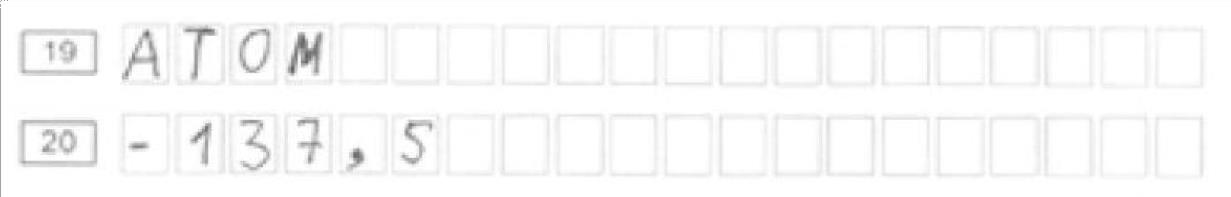 Рис. 1Замена ошибочных ответовВ нижней части листа (бланка) ответов на задания с кратким ответом предусмотрены поля для записи исправленных ответов на задания с кратким ответом взамен ошибочно записанных.Для замены ответа, внесенного в лист (бланк) ответов на задания с кратким ответом, нужно в соответствующих полях замены проставить номер задания (с первой клетки, без лидирующих нулей), ответ на который следует исправить, и записать новое значение верного ответа на указанное задание (рис. 2).В случае если в области замены ошибочных ответов на задания с кратким ответом будет заполнено поле для номера задания, а новый ответ не внесен, то для оценивания будет использоваться пустой ответ (т.е. задание будет засчитано невыполненным). Поэтому в случае неправильного указания номера задания в области замены ошибочных ответов, неправильный номер задания следует зачеркнуть.Ниже приведен пример замены.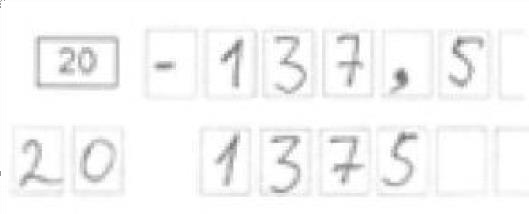 Рис. 2Ответственный организатор в аудитории по окончании выполнения экзаменационной работы участником экзамена должен проверить лист (бланк) ответов на задания с кратким ответом участника экзамена на наличие замены ошибочных ответов на задания с кратким ответом. В случае если участник экзамена осуществлял во время выполнения экзаменационной работы замену ошибочных ответов, организатору в аудитории необходимо посчитать количество замен ошибочных ответов, в поле«Количество заполненных полей «Замена ошибочных ответов» поставить соответствующее цифровое значение, а также поставить подпись в специально отведенном месте.В случае если участник экзамена не использовал поле «Замена ошибочных ответов на задания с кратким ответом» организатор в поле «Количество заполненных полей«Замена ошибочных ответов» ставит «Х» и подпись в специально отведенном месте.Заполнение листов (бланков) ответов на задания с развернутым ответом и дополнительного листа (бланка) ответов, а также листа (бланка) устного экзаменаЛист (бланк) ответов на задания с развернутым ответом предназначен для записи ответов на задания с развернутым ответом (строго в соответствии с требованиями инструкции к КИМ и к отдельным заданиям КИМ). Запрещается делать какие-либо записи и пометки, не относящиеся к ответам на задания, в том числе содержащие информацию о персональных данных участника экзамена.Дополнительный лист (бланк) ответов выдается организатором в аудитории по требованию участника экзамена в случае недостаточного количества места для записи развернутых ответов.Поле для записи цифрового значения кода дополнительного листа (бланка) ответов и (или) следующего дополнительного листа (бланка) ответов заполняется организатором в аудитории только при выдаче следующего дополнительного листа (бланка) ответов, если участнику экзамена не хватило места на ранее выданных дополнительных листах (бланках) ответов. В этом случае организатор в аудитории вносит в это поле цифровое значение кода следующего дополнительного листа (бланка) ответов, который выдает участнику экзамена для заполнения. Если дополнительный лист (бланк) ответов не выдавался, то поле указанное остается пустым.Поле для записи цифрового значения кода дополнительного листа (бланка) ответов и (или) следующего дополнительного листа (бланка) ответов заполняет организатор в аудитории только при выдаче дополнительного листа (бланка) ответов, вписывая в это поле цифровое значение кода дополнительного листа (бланка) ответов, который выдается участнику экзамена. Если дополнительный лист (бланк) ответов не выдавался, то указанное поле остается пустым.Лист (бланк) устного экзамена заполняется так же, как регистрационная часть листа (бланка) ответов на задания с кратким ответом. В поле «Номер аудитории» указывается номер аудитории проведения устного экзамена.Инструктивные материалыИнструкция для руководителя ППЭПри проведении ГИА по учебному предмету не допускается привлекать в качестве руководителей ППЭ педагогических работников, являющихся учителями обучающихся, сдающих   экзамен    в    данном    ППЭ    (за    исключением    ППЭ,    организованных в труднодоступных и отдаленных местностях, в организациях, осуществляющих образовательную деятельность за пределами территории Российской Федерации, загранучреждениях, а также в учреждениях уголовно-исполнительной системы).Руководитель   ППЭ   должен заблаговременно пройти инструктаж по   порядку и процедуре проведения ГИА и ознакомиться с:нормативными правовыми документами, регламентирующими проведение ГИА;инструкцией, определяющей порядок работы руководителя ППЭ, а также инструкциями, определяющими порядок работы лиц, привлекаемых к проведению ГИА (организаторов, организаторов вне аудитории и т.д.);правилами оформления ведомостей, протоколов и актов, заполняемых при проведении ГИА в аудиториях, ППЭ.Работник   образовательной   организации,    направляемый   для   проведения   ГИА в качестве руководителя ППЭ, под подпись информируется по месту работы о сроках, местах и порядке проведения ГИА, в том числе о ведении в ППЭ и аудиториях видеозаписи (в случае принятия ОИВ соответствующего решения), об основаниях для удаления из ППЭ, о применении мер дисциплинарного и административного воздействия в отношении лиц, привлекаемых к проведению ГИА и нарушивших установленный порядок проведения ГИА.Подготовка к проведению ГИАНе позднее чем за один календарный день до проведения экзамена руководитель ППЭ совместно с руководителем образовательной организации, на базе которой организован ППЭ, обязан:обеспечить готовность ППЭ к проведению ГИА в соответствии с требованиями к ППЭ15;проверить наличие и готовность помещений (аудиторий), необходимых для проведения ГИА16;проверить готовность аудиторий и необходимого оборудования для участников ГИА с ОВЗ (в случае распределения такой категории участников ГИА в ППЭ);проверить готовность рабочих мест для организаторов вне аудитории, обеспечивающих вход участников ГИА, сотрудников, осуществляющих охрану правопорядка, и (или) сотрудников органов внутренних дел (полиции);проверить готовность рабочих мест для организаторов в аудитории и общественных наблюдателей;обеспечить аудитории для проведения ГИА заметным обозначением их номеров; обеспечить помещения ППЭ заметным обозначением о ведении видеонаблюдения (вслучае принятия ОИВ соответствующего решения);обеспечить каждое рабочее место участника ГИА в аудитории заметным обозначением его номера;обеспечить каждую аудиторию функционирующими часами, находящимися в поле зрения участников ГИА;убрать (закрыть) в аудиториях стенды, плакаты и иные материалы со справочно- познавательной информацией;запереть и опечатать помещения, не использующиеся для проведения экзамена в день проведения экзамена;проверить наличие отдельного места (помещения) для хранения личных вещей участников ГИА до входа в ППЭ;проверить наличие отдельного места (помещения) для хранения личных вещей организаторов ППЭ, медицинского работника, специалистов по проведению инструктажа и обеспечению лабораторных работ, экспертов, оценивающих выполнение лабораторных15 См. «Требования к ППЭ» настоящих Методических рекомендаций.16 См. «Требования к ППЭ» настоящих Методических рекомендаций.работ по химии, экзаменаторов-собеседников, технических специалистов и ассистентов до входа в ППЭ;проверить наличие помещения для сопровождающих до входа в ППЭ;проверить наличие помещения для представителей средств массовой информации до входа в ППЭ;проверить наличие помещения, изолированного от аудиторий для проведения экзамена, для общественных наблюдателей в ППЭ;проверить наличие помещения для медицинского работника;подготовить журнал учета участников экзамена, обратившихся к медицинскому работнику (см. приложение 2);проверить работоспособность технических средств, обеспечивающих качественное воспроизведение      аудиозаписей      для       проведения      письменной       части      ОГЭ по иностранным языкам и ОГЭ по русскому языку, а также средств цифровой аудиозаписи в случае проведения ОГЭ по иностранным языкам с включенным разделом «Говорение», устные ответы, на задания которого записываются на аудионосители; проверить готовность аудиторий для сдачи экзаменов по физике и химии (укомплектованность аудитории необходимым лабораторным оборудованием);подготовить ножницы для вскрытия доставочных пакетов с ЭМ для каждой аудитории;подготовить черновики из расчета по два листа на каждого участника ГИА, а также дополнительные черновики (за исключением ОГЭ по иностранным языкам (раздел«Говорение»);подготовить конверты для упаковки использованных черновиков (по одному конверту на аудиторию);подготовить в необходимом количестве инструкции для участников экзамена, зачитываемые организаторами в аудитории перед началом экзамена (одна инструкция на одну аудиторию);проверить пожарные выходы, наличие средств первичного пожаротушения.Заблаговременно провести инструктаж под подпись со всеми работниками ППЭ по порядку и процедуре проведения ГИА и ознакомить с:нормативными правовыми документами, регламентирующими проведение ГИА;инструкциями, определяющими порядок работы организаторов и других лиц, привлекаемых к проведению ГИА в ППЭ;правилами заполнения листов (бланков) ответов участниками ГИА;правилами оформления ведомостей, протоколов актов, заполняемых при проведенииГИА.Проведение ГИА в ППЭ17В день проведения ГИА руководитель ППЭ должен явиться в ППЭ не позднее 7.30 по местному времени.Руководитель ППЭ несет персональную ответственность за соблюдение мер информационной безопасности и исполнение Порядка ГИА на всех этапах проведения ГИА в ППЭ.До начала экзамена руководитель ППЭ должен:не позднее 8.00 по местному времени назначить ответственного за регистрацию лиц, привлекаемых к проведению ГИА в ППЭ;обеспечить контроль за регистрацией работников ППЭ в день экзамена (в случае неявки распределенных в данный ППЭ работников ППЭ произвести замену работников ППЭ);проверить готовность всех аудиторий к проведению ГИА, в том числе сверку часов во всех аудиториях;дать распоряжение техническим специалистам, отвечающим за организацию видеонаблюдения в ППЭ, о начале видеонаблюдения в Штабе ППЭ до получения ЭМ, в аудиториях ППЭ не позднее 08.00 по местному времени (в случае, если такое решение было принято ОИВ);не позднее 08.15 по местному времени получить от члена ГЭК ЭМ, в том числе списки распределения участников ГИА и организаторов по аудиториям, дополнительные листы (бланки) ответов.В случае использования ЭМ на электронных носителях в зашифрованном виде руководитель ППЭ получает от РЦОИ код расшифровки и в присутствии члена ГЭК, общественных наблюдателей (при наличии) организует расшифровку, тиражирование на бумажные носители и упаковку ЭМ. По решению ГЭК тиражирование ЭМ проводится в аудиториях в присутствии участников ГИА.Не ранее 08.15 по местному времени провести инструктаж по процедуре проведения экзамена для работников ППЭ, выдать ответственному организатору вне аудитории списки участников экзамена, распределенных в данный ППЭ.Назначить ответственного организатора в каждой аудитории и направить организаторов всех категорий на рабочие места в соответствии со списком распределения в данном ППЭ.17 Данные рекомендации применимы к проведению ГВЭ (при условии внесения корректив с учетом особенностей организации и проведения).Выдать ответственным организаторам в аудитории:списки участников экзамена в аудиториях ППЭ; протоколы проведения экзамена в аудитории;инструкцию для участников экзамена, зачитываемую организатором в аудитории перед началом экзамена (одна инструкция на аудиторию);ножницы для вскрытия пакета с ЭМ; таблички с номерами аудиторий;черновики (в случае проведения ГИА по иностранным языкам (раздел «Говорение») черновики не выдаются) (минимальное количество черновиков – два на одного участника ГИА);конверт для упаковки использованных черновиков (один конверт на аудиторию).Передать медицинскому работнику инструкцию, определяющую порядок его работы во время проведения ГИА в ППЭ, журнал учета участников экзамена, обратившихся к медицинскому работнику.Не ранее 09.00 по местному времени обеспечить допуск: участников экзамена согласно спискам распределения;сопровождающих	(присутствуют	в	день	экзамена	в	помещении,	котороеорганизуется до входа в ППЭ).Если участник   экзамена   опоздал   на   экзамен,   он   допускается   к   сдаче   ГИА в установленном порядке, при этом время окончания экзамена не продлевается, о чем сообщается участнику экзамена. Рекомендуется составить акт в свободной форме. Указанный акт подписывает участник экзамена, руководитель ППЭ и член ГЭК.В случае проведения ГИА по русскому языку (прослушивание текста (изложение), который записан на аудионоситель), иностранным языкам (письменная часть, раздел«Аудирование», текст которого записан на аудионоситель) допуск опоздавших участников в аудиторию после включения аудиозаписи не осуществляется (за исключением, если в аудитории нет других участников или, если участники ГИА в аудитории завершили прослушивание аудиозаписи). Персональное аудирование для опоздавших участников ГИА не проводится (за исключением, если в аудитории нет других участников экзамена).В случае отказа участника экзамена от сдачи запрещенного средства (средства связи, электронно-вычислительная техника, фото-, аудио- и видеоаппаратура, справочные материалы, письменные заметки и иные средства хранения и передачи информации) составляется акт о недопуске указанного участника ГИА в ППЭ. Указанный акт подписывают член ГЭК и участник ГИА, отказавшийся от сдачи запрещенного средства. Акт составляется в двух экземплярах в свободной форме. Первый экземпляр член ГЭК оставляет у себя для передачи председателю ГЭК, второй передает участнику экзамена.При отсутствии участника экзамена в списках распределения в данный ППЭ, участник экзамена в ППЭ не допускается, член ГЭК фиксирует данный факт для дальнейшего принятия решения.Не позднее 09.45 по местному времени выдать в Штабе ППЭ ответственным организаторам в аудиториях комплекты ЭМ, дополнительные листы (бланки) ответов, конверты для упаковки листов (бланков) ответов, использованных КИМ, неиспользованных КИМ, бракованных (с нарушением комплектации) КИМ, для электронных носителей, использующихся на экзамене.До начала экзамена руководитель ППЭ должен выдать общественным наблюдателям форму общественного наблюдения за проведением экзамена в ППЭ по мере прибытия общественных наблюдателей в ППЭ.Во время экзамена руководитель ППЭ совместно с членами ГЭК должен осуществлять контроль за ходом проведения экзамена, проверять помещения ППЭ на предмет присутствия посторонних лиц, решать вопросы, не предусмотренные настоящей инструкцией, содействовать членам ГЭК в проведении проверки сведений и фактов, изложенных в апелляции о нарушении установленного порядка проведения ГИА, в случае подачи такой апелляции участником ГИА.Завершение ГИА в ППЭПосле проведения экзамена руководитель ППЭ должен в Штабе ППЭ за специально подготовленным столом в присутствии членов ГЭК получить от всех ответственных организаторов в аудитории следующие материалы:запечатанный конверт с листами (бланками) ответов на задания с кратким ответом и листами (бланками) ответов на задания с развернутым ответом, в том числе с дополнительными листами (бланками) ответов;конверт с использованными КИМ участников экзамена; конверт с неиспользованными КИМ участников экзамена; конверт с бракованными (с нарушением комплектации) ЭМ;запечатанный конверт   с   электронным   носителем   (CD,   флеш-карты   и   др.) с аудиозаписью для выполнения участниками ГИА заданий по аудированию письменной части экзамена по иностранному языку;запечатанный конверт   с   электронным   носителем   (CD,   флеш-карты   и   др.) с аудиозаписью для выполнения участниками ГИА заданий письменной части (изложение) экзамена по русскому языку, в котором он был выдан;запечатанный конверт с электронным носителем (CD, флеш-карты и др.) с файлами практических экзаменационных заданий по информатике и ИКТ, в котором он был выдан;запечатанный конверт с использованными черновиками; неиспользованные дополнительные листы (бланки) ответов; неиспользованные черновики;запечатанный конверт с электронным носителем (CD, флеш-карты и др.) с файлами ответов участников ГИА на задания устной части экзамена по иностранному языку;запечатанный конверт с электронным носителем (CD, флеш-карты и др.) с файлами ответов участников ГВЭ и аудио протоколами записи устных ответов участников ГВЭ;запечатанный конверт с электронным носителем (CD, флеш-карты и др.) с файлами экзаменационных работ участников по информатике и ИКТ;протоколы проведения экзамена в аудитории ППЭ; служебные записки (при наличии).Сформировать и передать члену ГЭК в ППЭ по акту приема-передачи:запечатанный конверт с листами (бланками) ответов на задания с кратким ответом и листами (бланками) ответов на задания с развернутым ответом, в том числе с дополнительными листами (бланками) ответов;запечатанный конверт с использованными КИМ участников экзамена; запечатанный конверт с неиспользованными КИМ участников экзамена;запечатанный конверт с бракованными (или с нарушением комплектации) ЭМ;запечатанный конверт с электронным носителем (CD, флеш-карты и др.) с аудиозаписью (текст изложения) для выполнения участниками ГИА заданий письменной части экзамена по русскому языку;запечатанный конверт   с   электронным   носителем   (CD,   флеш-карты   и   др.) с аудиозаписью для выполнения участниками ГИА заданий по аудированию письменной части экзамена по иностранному языку;запечатанный конверт с электронным носителем (CD, флеш-карты и др.) с файлами практических экзаменационных заданий по информатике и ИКТ;запечатанный конверт с использованными черновиками; неиспользованные дополнительные листы (бланки) ответов;запечатанный конверт с электронным носителем (CD, флеш-карты и др.) с файлами ответов участников ГИА на задания устной части экзамена по иностранному языку;запечатанный конверт с электронным носителем (CD, флеш-карты и др.) с файлами ответов участников ГВЭ и аудио протоколами записи устных ответов участников ГВЭ;запечатанный конверт с электронным носителем (CD, флеш-карты и др.) с файлами экзаменационных работ участников по информатике и ИКТ; протоколы проведения экзамена в аудитории; протокол проведения ГИА в ППЭ;списки участников экзамена в аудитории;протокол идентификации личности участников экзамена при отсутствии у них документа, удостоверяющего личность (при наличии);акты об удалении участников ГИА с экзамена (при наличии);акты о досрочном завершении экзамена по объективным причинам (при наличии);другие документы и материалы, которые руководитель ППЭ и член ГЭК сочли необходимым передать в РЦОИ.Передать помещения, оборудование и разрешенные справочные материалы руководителю организации, на базе которой был организован ППЭ (или уполномоченному им лицу).Инструкция для члена ГЭК18Член ГЭК обеспечивает соблюдение требований Порядка, в том числе:по решению председателя ГЭК не позднее чем за два дня до начала экзаменов проводит проверку готовности ППЭ, обеспечивает доставку ЭМ в ППЭ в день экзамена, осуществляет контроль за проведением экзаменов в ППЭ;осуществляет взаимодействие с лицами, присутствующими в ППЭ, по обеспечению соблюдения требований Порядка;в случае выявления нарушений Порядка принимает решение об удалении с экзамена участников   экзамена,   а   также   иных   лиц,   находящихся   в   ППЭ,   по   согласованию с председателем ГЭК принимает решение об остановке экзамена в ППЭ или отдельных аудиториях ППЭ.Член ГЭК несет ответственность за:целостность, полноту и сохранность ЭМ при передаче их в ППЭ в день экзамена и из ППЭ в РЦОИ для последующей обработки;18 Данные рекомендации применимы к проведению ГВЭ (при условии внесения корректив с учетом особенностей организации и проведения).своевременность проведения проверки фактов нарушения порядка в ППЭ в случае подачи участником экзамена апелляции о нарушении установленного порядка проведения ГИА и предоставление всех материалов для рассмотрения апелляции в КК в тот же день;соблюдение информационной безопасности на всех этапах проведения ГИА.На члена ГЭК возлагается обязанность по фиксированию всех случаев нарушения порядка проведения ГИА в ППЭ.Член ГЭК имеет право:удалять с экзамена участников ГИА, нарушивших установленный порядок проведения ГИА;удалять с экзамена организаторов ППЭ, ассистентов, медицинских работников, технических специалистов, специалистов по проведению инструктажа и обеспечению лабораторных работ, экзаменаторов-собеседников, экспертов, оценивающих выполнение лабораторных работ по химии, общественных наблюдателей и других лиц, имеющих право присутствовать в ППЭ, нарушивших установленный порядок проведения ГИА.Подготовка к проведению ГИАЧлен   ГЭК   проходит   подготовку по   порядку исполнения   своих   обязанностей в период проведения ГИА, в том числе:знакомится с нормативными правовыми документами, регламентирующими порядок проведения   ГИА,    методическими    документами    Рособрнадзора,    рекомендуемыми к использованию при организации и проведении ГИА;знакомится с инструкцией, определяющей порядок работы члена ГЭК в ППЭ;Лица, привлекаемые к проведению ГИА в качестве членов ГЭК, информируются под подпись о сроках, местах и порядке проведения ГИА, в том числе о ведении в ППЭ и аудиториях видеозаписи (в случае принятия ОИВ соответствующего решения), об основаниях для удаления из ППЭ, о применении мер дисциплинарного и административного воздействия в отношении лиц, привлекаемых к проведению ГИА и нарушивших установленный порядок проведения ГИА.Проведение экзамена в ППЭВ день проведения ГИА не позднее 07.30 по местному времени член ГЭК обеспечивает доставку ЭМ в ППЭ.Не позднее 08.15 по местному времени в Штабе ППЭ передаёт руководителюППЭ:списки распределения участников ГИА и организаторов по аудиториям; экзаменационные материалы ГИА;дополнительные листы (бланки) ответов; акт приемки-передачи материалов ППЭ.В случае использования ЭМ на электронных носителях в зашифрованном виде член ГЭК присутствует при расшифровке, тиражировании на бумажные носители и упаковке ЭМ. По решению ГЭК тиражирование ЭМ может проводиться в аудиториях в присутствии участников ГИА.Член ГЭК доставляет в ППЭ вместе с ЭМ:дополнительные листы (бланки) ответов;возвратные доставочные пакеты для упаковки листов (бланков) ответов после проведения экзамена;возвратные доставочные пакеты для упаковки материалов ППЭ (использованные, неиспользованные, бракованные (с нарушением комплектации) КИМ, электронные носители) для хранения в местах, определенных ОИВ, и последующей доставки в РЦОИ.До начала экзамена член ГЭК должен:присутствовать при проведении руководителем ППЭ инструктажа организаторовППЭ;присутствовать при организации входа участников экзамена в ППЭ и осуществлятьконтроль за выполнением требования о запрете участникам экзаменов, организаторам ППЭ, техническим специалистам, ассистентам, медицинским работникам иметь при себе средства связи, в том числе осуществляет контроль за организацией сдачи иных вещей в специально выделенном до входа в ППЭ месте для личных вещей участников экзамена, организаторов, медицинских работников, технических специалистов и ассистентов;в случае отсутствия у участника ГИА документа, удостоверяющего личность, при наличии его в списках распределения в данный ППЭ присутствует при подтверждении его личности сопровождающим.Во время экзамена член ГЭК:контролирует соблюдение порядка проведения ГИА в ППЭ, в том числе не допускает наличие в ППЭ (аудиториях, коридорах, туалетных комнатах, медицинском кабинете и т.д.) у участников экзамена, организаторов ППЭ, медицинского работника, технических специалистов, ассистентов средств связи, электронно-вычислительной техники, фото-, аудио- и видеоаппаратуры, справочных материалов, письменных заметок и иных средств хранения и передачи информации;присутствует в аудитории при копировании ЭМ в увеличенном размере для участников ГИА с ОВЗ, участников ГИА – детей-инвалидов и инвалидов;не допускает выноса письменных заметок и иных средств хранения и передачи информации, ЭМ на бумажном или электронном носителях из аудиторий и ППЭ, а также фотографирования ЭМ;оказывает содействие руководителю ППЭ в решении возникающих в процессе экзамена ситуаций, не регламентированных нормативными правовыми актами и настоящей Инструкцией;в случае принятия решения об удалении с экзамена участника экзамена совместно с руководителем ППЭ и ответственным   организатором   в   аудитории   заполняет   акт об удалении участника экзамена в Штабе ППЭ;по приглашению организатора вне аудитории проходит в медицинский кабинет (в случае если участник экзамена по состоянию здоровья или другим объективным причинам не может завершить выполнение экзаменационной работы);при согласии   участника   экзамена   досрочно   завершить   экзамен   совместно с медицинским    работником    заполняет    акт    о    досрочном    завершении    экзамена по объективным причинам в медицинском кабинете;принимает от участника экзамена апелляцию о нарушении установленного порядка проведения ГИА в двух экземплярах в Штабе ППЭ;организует проведение проверки изложенных в апелляции о нарушении Порядка сведений при участии организаторов ППЭ, не задействованных в аудитории, в которой сдавал экзамен участник экзамена, технических специалистов, ассистентов, общественных наблюдателей (при наличии), сотрудников, осуществляющих охрану правопорядка, медицинских работников и заполняет протокол рассмотрения апелляции о нарушении установленного порядка проведения ГИА в Штабе ППЭ;принимает решение об остановке экзамена в ППЭ или в отдельных аудиториях ППЭ по согласованию с председателем ГЭК (заместителем председателя ГЭК) при форс- мажорных обстоятельствах   с   последующим   составлением   соответствующих   актов в свободной форме.Завершение ГИА в ППЭПо окончании проведения экзамена член ГЭК:осуществляет контроль за получением ЭМ руководителем ППЭ от ответственных организаторов в аудитории в Штабе ППЭ;контролирует	правильность	оформления	протоколов,	актов	по	результатам проведения экзамена в ППЭ;принимает от руководителя ППЭ по акту приема-передачи следующие материалыППЭ:запечатанные конверты с листами (бланками) ответов на задания с кратким ответоми листами (бланками) ответов	на задания с развернутым ответом, в том числе с дополнительными листами (бланками) ответов;запечатанный конверт с использованными КИМ участников ГИА; запечатанный конверт с неиспользованными ЭМ;запечатанный конверт с бракованными (или с нарушением комплектации) ЭМ;запечатанный конверт с электронным носителем (CD, флеш-карты и др.) с аудиозаписью (текст изложения) для выполнения участниками ГИА заданий письменной части экзамена по русскому языку;запечатанный конверт с электронным носителем (CD, флеш-карты и др.) с аудиозаписью для выполнения участниками ГИА заданий по аудированию письменной части экзамена по иностранному языку;запечатанный конверт с электронным носителем (CD, флеш-карты и др.) с файлами практических экзаменационных заданий по информатике и ИКТ;запечатанный конверт с использованными черновиками; неиспользованные дополнительные листы (бланки) ответов;запечатанный конверт с электронным носителем (CD, флеш-карты и др.) с файлами ответов участников ГИА на задания устной части экзамена по иностранному языку;запечатанный конверт с электронным носителем (CD, флеш-карты и др.) с файлами ответов участников ГВЭ и аудио протоколами записи устных ответов участников ГВЭ;запечатанный конверт с электронным носителем (CD, флеш-карты и др.) с файлами экзаменационных работ участников по информатике и ИКТ;протоколы проведения экзамена в аудитории;протокол проведения экзамена ГИА в ППЭ; списки участников экзамена в аудитории;протоколы идентификации личностей участников экзамена при отсутствии у них документа, удостоверяющего личность (при наличии);акты об удалении участников с экзамена (при наличии);акты о досрочном завершении экзамена по объективным причинам (при наличии);другие документы и материалы, которые руководитель ППЭ посчитал необходимым передать в РЦОИ.Если по решению ОИВ сканирование экзаменационных работ участников ГИА проводится в ППЭ, член ГЭК присутствует при сканировании экзаменационных работ техническим специалистом.Член ГЭК составляет отчет о проведении экзамена в ППЭ, который в тот же день передается в ГЭК.Полученные от руководителя ППЭ запечатанные пакеты с экзаменационными работами и другими материалами ППЭ направляются членом ГЭК в тот же день в РЦОИ (структурные подразделения РЦОИ муниципального района и (или) городского округа).Инструкция для организаторов в аудитории19В качестве организаторов в аудитории ППЭ привлекаются лица, прошедшие соответствующую    подготовку    и     удовлетворяющие    требованиям,    предъявляемым к работникам ППЭ.При проведении ГИА по учебному предмету в состав организаторов в аудитории не входят специалисты по данному учебному предмету. Специалисты по проведению инструктажа и обеспечению лабораторных работ должны пройти соответствующую подготовку. Не допускается привлекать в качестве организаторов в аудитории работников образовательных организаций, являющихся учителями обучающихся, сдающих экзамен в данном ППЭ (за исключением ППЭ, организованных в труднодоступных и отдаленных местностях, в образовательных организациях, расположенных за пределами территории Российской Федерации, а также в образовательных учреждениях уголовно- исполнительной системы).Работники образовательных   организаций,   привлекаемые   к   проведению   ГИА в качестве организаторов в аудитории, по месту работы информируются под подпись о сроках, местах и порядке проведения ГИА, в том числе о ведении в ППЭ и аудиториях видеозаписи (в случае принятия соответствующего решения ОИВ), об основаниях для удаления из ППЭ, о применении мер дисциплинарного и административного воздействия в отношении лиц, привлекаемых к проведению ГИА и нарушивших установленный порядок проведения ГИА.Подготовка к проведению ГИАОрганизатор в аудитории должен заблаговременно пройти инструктаж по порядку и процедуре проведения ГИА и ознакомиться с:нормативными правовыми документами, регламентирующими проведение ГИА; инструкцией, определяющей порядок работы организаторов в аудитории;19 Данные рекомендации применимы к проведению ГВЭ (при условии внесения корректив с учетом особенностей организации и проведения).правилами заполнения листов (бланков) ответов;правилами оформления ведомостей, протоколов	и	актов,	заполняемых	при проведении ГИА в аудиториях.Проведение экзамена в ППЭВ день проведения экзамена организатор в аудитории ППЭ должен:прибыть в ППЭ не позднее 08.00 по местному времени и зарегистрироваться у ответственного организатора вне аудитории, уполномоченного руководителем ППЭ;оставить личные вещи в месте хранения личных вещей организаторов ППЭ, расположенном до входа в ППЭ;пройти инструктаж у руководителя ППЭ по процедуре проведения ГИА не ранее08.15 по местному времени;получить у руководителя ППЭ информацию о назначении ответственных организаторов в аудитории и распределении по аудиториям ППЭ, а также информацию о сроках ознакомления участников ГИА с результатами;получить у руководителя ППЭ:списки участников экзамена в аудиториях ППЭ; протоколы проведения экзамена в аудитории;инструкцию для участников экзамена, зачитываемую организатором в аудитории перед началом экзамена (одна инструкция на аудиторию);ножницы для вскрытия пакета с ЭМ; таблички с номерами аудиторий;черновики (в случае проведения ГИА по иностранным языкам (раздел «Говорение») черновики не выдаются) (минимальное количество черновиков – два на одного участника ГИА);конверт для упаковки использованных черновиков (один конверт на аудиторию).Не позднее 9.00 по местному времени пройти в свою аудиторию, проверить ее готовность к экзамену и приступить к выполнению своих обязанностей.Организатору в аудитории необходимо:вывесить у входа в аудиторию один экземпляр списка участников ГИА;раздать на рабочие места участников экзамена черновики (минимальное количество– два листа) (за исключением ГИА по иностранным языкам, раздел «Говорение») на каждого участника экзамена;подготовить на доске необходимую информацию для заполнения регистрационных полей в листах (бланках) ответов.Вход участников экзамена в аудиторию.Ответственный организатор в аудитории при входе участников экзамена в аудиторию должен:провести идентификацию личности по документу, удостоверяющему личность участника экзамена, проверить корректность указанных в протоколе данных документа, удостоверяющего личность; сообщить участнику ГИА номер его места в аудитории.Организатор в аудитории должен:проследить, чтобы участник ГИА занял отведенное ему место строго в соответствии со списком участников экзамена в аудитории ППЭ;следить, чтобы участники ГИА не менялись местами;напомнить участникам ГИА о запрете иметь при себе средства связи, электронно- вычислительную технику, фото-, аудио- и видеоаппаратуру, справочные материалы, письменные заметки и иные средства хранения и передачи информации.Ответственный организатор в аудитории должен не позднее 09.45 по местному времени получить у руководителя ППЭ ЭМ, в том числе дополнительные листы (бланки) ответов, пакеты для упаковки листов (бланков) ответов, использованных КИМ, неиспользованных КИМ, бракованных (с нарушением комплектации) КИМ, для электронных носителей, использующихся на экзамене.Проведение экзамена в аудитории.Организатор в аудитории должен провести инструктаж участников экзамена.Инструктаж состоит из двух частей. Первая часть инструктажа проводится с 09.50 по местному времени и включает в себя информирование участников ГИА о порядке проведения экзамена, правилах оформления экзаменационной работы, продолжительности экзамена, о случаях удаления с экзамена, о порядке подачи апелляций о нарушении порядка проведения ГИА и о несогласии с выставленными баллами, о времени и месте ознакомления с результатами ГИА, а также о том, что записи на КИМ и черновиках не обрабатываются и не проверяются.Выдача ЭМ начинается не ранее 10.00 по местному времени, при этом необходимо:продемонстрировать участникам ГИА целостность комплектов ЭМ;выдать участникам экзамена ЭМ, которые включают в себя листы (бланки) ответов и КИМ, в произвольном порядке;провести вторую часть инструктажа, при которой организатор должен:дать указание участникам экзамена проверить качество напечатанного комплектаКИМ;в случае обнаружения брака или некомплектности ЭМ организаторы выдаютучастнику ГИА новый комплект ЭМ;дать указание участникам экзамена приступить к заполнению регистрационных полей листов (бланков) ответов на задания с кратким ответом и на задания с развернутым ответом;в случае если участник экзамена отказывается ставить личную подпись в бланке ответов на задания с кратким ответом, организатор в аудитории ставит в указанном бланке свою подпись;проверить правильность заполнения регистрационных полей на всех листах (бланках) у каждого участника ГИА и соответствие данных участника экзамена (ФИО, серии и номера документа, удостоверяющего личность) в бланке ответов на задания с кратким ответом и документе, удостоверяющем личность;после проверки правильности заполнения всеми участниками регистрационных полей листов (бланков) ответов на задания с кратким ответом и на задания с развернутым ответом объявить начало экзамена и время его окончания, зафиксировать их на доске (информационном стенде), после чего участники экзамена приступают к выполнению экзаменационной работы.В продолжительность выполнения экзаменационной работы не включается время, выделенное на подготовительные мероприятия (инструктаж участников ГИА, выдачу им ЭМ, заполнение ими регистрационных полей листов (бланков) ответов на задания с кратким ответом, настройку необходимых технических средств, используемых при проведении экзаменов), а также на перенос 20 ассистентом ответов участника ГИА в экзаменационные листы бланки для записи ответов.Во время экзамена в каждой аудитории присутствует не менее двух организаторов в аудитории. В случае необходимости временно покинуть аудиторию следует произвести замену из числа организаторов вне аудитории.Во время экзамена организатор в аудитории должен следить за порядком в аудитории и не допускать:разговоров участников экзамена между собой;обмена любыми материалами и предметами между участниками экзамена;наличия средств связи, электронно-вычислительной техники, фото-, аудио- и видеоаппаратуры, справочных материалов, кроме разрешенных, которые содержатся в КИМ, письменных заметок и иных средств хранения и передачи информации;произвольного выхода участника экзамена из аудитории и перемещения по ППЭ без сопровождения организатора вне аудитории;выноса из аудиторий и ППЭ ЭМ на бумажном или электронном носителях, фотографирования ЭМ участниками экзамена, а также ассистентами или техническими специалистами;переписывания участниками экзамена заданий КИМ в черновики; выноса из аудиторий черновиков.Также запрещается оказывать содействие участникам экзамена, в том числе передавать им   средства   связи,   электронно-вычислительную   технику,   фото,   аудио- и видеоаппаратуру, справочные материалы, письменные заметки и иные средства хранения и передачи информации.20 Перенос ответов в экзаменационные бланки производится ассистентом после того, как участник экзамена завершил экзамен.Организатор в аудитории должен следить за состоянием участников экзамена и при ухудшении самочувствия направлять участников экзамена в сопровождении организаторов вне аудиторий в медицинский кабинет. Ответственный организатор в аудитории должен пригласить организатора вне аудитории, который сопроводит такого участника ГИА к медицинскому работнику и пригласит члена ГЭК в медицинский кабинет. При согласии участника ГИА досрочно завершить экзамен член ГЭК и медицинский работник составляют акт о досрочном завершении экзамена по объективным причинам. Организатор в аудитории ставит в соответствующем поле листа (бланка) ответов на задания с кратким ответом участника экзамена соответствующую отметку.В случае если участник экзамена предъявил претензию по содержанию задания своего КИМ, необходимо зафиксировать суть претензии в служебной записке и передать ее руководителю ППЭ (служебная записка должна содержать информацию об уникальном номере КИМ, задании и содержании замечания).При выходе участника экзамена из аудитории необходимо проверить комплектность оставленных им на рабочем столе ЭМ и черновиков.Удаление с экзаменаПри установлении факта наличия у участника экзамена средств связи и (или) электронно-вычислительной техники, фото-, аудио- и видеоаппаратуры, справочных материалов, письменных заметок и иных средств хранения и передачи информации во время проведения ГИА или иного нарушения Порядка такой участник удаляется с экзамена.Для этого организаторы в аудитории приглашают члена ГЭК, руководителя ППЭ. Акт об удалении участника ГИА с экзамена составляется членом ГЭК в Штабе ППЭ в присутствии руководителя ППЭ, организатора в аудитории, общественного наблюдателя (при наличии). В аудитории организатор в аудитории ставит в листе (бланке) ответов на задания с кратким ответом участника экзамена в поле «Удален с экзамена в связи с нарушением порядка проведения ГИА» соответствующую отметку и подпись в соответствующем поле.Выдача дополнительных листов (бланков) ответовВ случае если участник экзамена полностью заполнил листы (бланки) ответов на задания с развернутым ответом, организатор в аудитории должен:убедиться, что оба листа бланка ответов на задания с развернутым ответом полностью заполнены;выдать по просьбе участника ГИА дополнительный лист (бланк) ответов;привязать выданный дополнительный лист (бланк) ответов к предыдущим листам (бланкам) ответов в соответствии с используемой технологией, например, заполнить поле для записи цифрового значения кода дополнительного листа (бланка) ответов и (или) следующего дополнительного листа (бланка) ответов, вписав в это поле цифровое значение кода дополнительного листа (бланка) ответов, который выдается участнику экзамена. (Если дополнительный лист (бланк) ответов не выдавался, то указанное поле остается пустым).Дополнительные   листы   (бланки)   ответов      копировать   и   выдавать   копиикатегорически запрещено!При нехватке дополнительных листов (бланков) ответов необходимо обратиться в Штаб ППЭ.Каждый выход участника экзамена из аудитории рекомендуется фиксировать организаторами в специальной ведомости учета времени отсутствия участников экзамена в аудитории. Если один и тот же участник экзамена выходит несколько раз, то каждый его выход фиксируется в ведомости в новой строке. При нехватке места на одном листе записи продолжаются на следующем листе (выдаётся в Штабе ППЭ по схеме, установленной руководителем ППЭ).Завершение выполнения   экзаменационной   работы   участниками   экзамена и организация сбора ЭМУчастники экзамена, досрочно завершившие выполнение экзаменационной работы, могут покинуть ППЭ. Организатору в аудитории необходимо принять у них все ЭМ и получить их подпись в протоколе проведения экзамена.За 30 минут и за 5 минут до окончания выполнения экзаменационной работы организатор в аудитории должен уведомить участников экзамена о скором завершении экзамена и о необходимости перенести ответы из черновиков в листы (бланки) ответов.За 15 минут до окончания выполнения экзаменационной работы:пересчитать ЭМ в аудитории (испорченные или с нарушением комплектации); неиспользованные черновики;отметить в протоколе проведения экзамена в аудитории факты неявки на экзамен участников экзамена, а также проверить отметки фактов (в случае если такие факты имели место) удаления с экзамена, не завершения выполнения экзаменационной работы, ошибок в документах.По окончании выполнения экзаменационной работы участниками экзамена организатор в аудитории должен:объявить, что выполнение экзаменационной работы окончено; попросить положить все ЭМ на край стола (включая КИМ и черновики). Собрать у участников экзамена:листы (бланки) ответов на задания с кратким ответом и листы (бланки) ответов на задания с развернутым ответом, дополнительные листы (бланки) ответов;КИМ;черновики (в случае проведения ГИА по иностранным языкам (раздел «Говорение») черновики не используются);в случае если листы (бланки) ответов на задания с развернутым ответом и дополнительные листы (бланки) ответов содержат незаполненные области (за исключением регистрационных полей), то необходимо погасить их следующим образом:«Z»;заполнить протокол проведения экзамена в аудитории, получив подписи у участников экзамена.Собранные у участников экзамена ЭМ организатор в аудитории пересчитывает и упаковывает в полученные пакеты (конверты). На каждом пакете организаторы указывают наименование, адрес и номер ППЭ, номер аудитории, наименование учебного предмета, по которому проводился экзамен, и количество материалов в пакете, фамилию, имя, отчество (при наличии) организаторов.При этом запрещается:использовать какие-либо иные пакеты вместо выданных пакетов; вкладывать вместе с бланками какие-либо другие материалы;скреплять бланки (скрепками, степлером и т.п.);менять ориентацию бланков в пакете (верх-низ, лицевая-оборотная сторона). В отдельные конверты упаковываются:использованные КИМ; неиспользованные КИМ;бракованные (с нарушением комплектации) КИМ; ведомости;служебные записки.Использованные и неиспользованные черновики необходимо пересчитать. Использованные черновики необходимо упаковать в конверт и запечатать.На конверте необходимо указать: код региона, номер ППЭ (наименование и адрес) и номер аудитории, код учебного предмета, название учебного предмета, по которому проводится экзамен, количество черновиков в конверте.Все материалы сдаются руководителю ППЭ в Штабе ППЭ в присутствии члена (членов) ГЭК.ЭМ, которые организаторы в аудитории передают руководителю ППЭ:запечатанный конверт с листами (бланками) ответов на задания с кратким ответом и листами (бланками) ответов на задания с развернутым ответом, в том числе с дополнительными листами (бланками) ответов;конверт с использованными КИМ участников экзамена; конверт с неиспользованными КИМ участников экзамена; конверт с бракованными (с нарушением комплектации) ЭМ;запечатанный конверт   с   электронным   носителем   (CD,   флеш-карты   и   др.) с аудиозаписью для выполнения участниками ГИА заданий по аудированию письменной части экзамена по иностранному языку;конверт с электронным носителем (CD, флеш-карты и др.) с аудиозаписью для выполнения участниками ГИА заданий письменной части (изложение) экзамена по русскому языку, в котором он был выдан;конверт с электронным носителем (CD, флеш-карты и др.) с файлами практических экзаменационных заданий по информатике и ИКТ, в котором он был выдан;запечатанный конверт с использованными черновиками; неиспользованные дополнительные листы (бланки) ответов; неиспользованные черновики;запечатанный конверт с электронным носителем (CD, флеш-карты и др.) с файлами ответов участников ГИА на задания устной части экзамена по иностранному языку;запечатанный конверт с электронным носителем (CD, флеш-карты и др.) с файлами ответов участников ГВЭ и аудио протоколами записи устных ответов участников ГВЭ;запечатанный конверт с электронным носителем (CD, флеш-карты и др.) с файлами экзаменационных работ участников по информатике и ИКТ;протоколы проведения экзамена в аудитории ППЭ; служебные записки (при наличии).Организаторы в   аудитории   покидают   ППЭ   после   передачи   всех   материалов и с разрешения руководителя ППЭ.Продолжительность выполнения экзаменационной работы ОГЭПродолжительность выполнения экзаменационной работы ГВЭ (письменная и устная формы)Инструкция для организатора вне аудитории21В качестве организаторов вне аудитории привлекаются лица, прошедшие соответствующую    подготовку    и     удовлетворяющие    требованиям,    предъявляемым к работникам ППЭ.При проведении ГИА по учебному предмету в состав организаторов вне аудитории не входят специалисты по данному учебному предмету. Не допускается привлекать в качестве организаторов вне аудитории педагогических работников, являющихся учителями обучающихся, сдающих экзамен в данном ППЭ (за исключением ППЭ, организованных в труднодоступных и отдаленных местностях, в образовательных организациях, расположенных за пределами территории Российской Федерации, а также в учреждениях уголовно-исполнительной системы).Работники образовательных   организаций,   привлекаемые   к   проведению   ГИА в качестве организаторов вне аудитории, по месту работы информируются под подпись о сроках, местах и порядке проведения ГИА, о порядке проведения ГИА, в том числе о ведении в ППЭ и аудиториях видеозаписи, об основаниях для удаления из ППЭ, о применении мер дисциплинарного и административного воздействия в отношении лиц, привлекаемых к проведению ГИА и нарушивших Порядок.Подготовка к проведению ГИАОрганизатор	вне	аудитории	должен	заблаговременно	пройти	инструктаж по порядку и процедуре проведения ГИА и ознакомиться с:нормативными правовыми документами, регламентирующими проведение ГИА; инструкцией, определяющей порядок работы организаторов вне аудитории.Проведение экзамена в ППЭВ день проведения экзамена организатор вне аудитории ППЭ должен:прибыть в ППЭ не позднее 08.00 по местному времени;21 Данные рекомендации применимы к проведению ГВЭ (при условии внесения корректив с учетом особенностей организации и проведения).оставить личные вещи в месте для хранения личных вещей лиц, привлекаемых к проведению ГИА, которое расположено до входа в ППЭ. В случае использования переносных металлоискателей входом в ППЭ является место проведения уполномоченными лицами работ с использованием указанных металлоискателей;зарегистрироваться у ответственного организатора вне аудитории, уполномоченного руководителем ППЭ;Ответственный организатор вне аудитории, уполномоченный руководителем ППЭ на проведение регистрации лиц, привлекаемых к проведению ГИА, должен получить у руководителя ППЭ список работников ППЭ и общественных наблюдателей. Не позднее08.00 по местному времени на входе в ППЭ совместно с сотрудниками, осуществляющими охрану правопорядка, и (или) сотрудниками органов внутренних дел (полиции) проверить наличие документов у работников ППЭ, установить соответствие их личности представленным документам, а также проверить наличие указанных лиц в списке работников ППЭ.пройти инструктаж у руководителя ППЭ по процедуре проведения экзамена.Инструктаж проводится не ранее 08.15 по местному времени;получить у руководителя ППЭ информацию о назначении организаторов вне аудитории и распределении на места работы.Не позднее 08.45 по местному времени:получить от руководителя ППЭ список участников экзамена образовательной организации для размещения на информационном стенде при входе в ППЭ;пройти на свое место работы и приступить к выполнению своих обязанностей.Перед началом проведения экзамена:обеспечить организацию входа участников экзамена в ППЭ:предупреждать участников ГИА о запрете иметь при себе средства связи, электронно-вычислительную технику, фото-, аудио- и видеоаппаратуру, справочные материалы, письменные заметки и иные средства хранения и передачи информации;до входа в ППЭ указать участникам экзамена на необходимость оставить личные вещи (средства связи и иные запрещенные средства и материалы и др.) в специально выделенном до входа в ППЭ месте для личных вещей;при входе в ППЭ совместно с сотрудниками, осуществляющими охрану правопорядка, и (или) сотрудниками органов внутренних дел (полиции) проверить документы, удостоверяющие личность участников экзамена, и наличие их в списках распределения в данный ППЭ. В случае отсутствия у обучающегося документа, удостоверяющего личность, он допускается в ППЭ после письменного подтверждения его личности сопровождающим. При отсутствии участника экзамена в списках распределения в данный ППЭ, участник ГИА в ППЭ не допускается, в этом случае необходимо пригласить члена ГЭК для фиксирования данного факта для дальнейшего принятия решения.С   помощью   стационарных   и   (или)   переносных   металлоискателей   проверить у участников экзамена наличие запрещенных средств (в случае принятия ОИВ решения об использовании металлоискателей). Проверка участников экзамена с помощью металлоискателей может быть осуществлена организаторами и (или) сотрудниками, осуществляющими охрану правопорядка, и (или) сотрудниками органов внутренних дел (полиции). По медицинским показаниям (при предоставлении подтверждающего документа) участник экзамена может быть освобожден от проверки с использованиемметаллоискателя. При появлении сигнала металлоискателя организатор предлагает участнику экзамена показать предмет, вызывающий сигнал. Если этим предметом является запрещенное средство, в том числе средство связи, организатор предлагает участнику экзамена сдать данное средство в место хранения личных вещей участников экзамена или сопровождающему. ВАЖНО: организатор вне аудитории не прикасается к участникам экзамена и его вещам, а просит добровольно показать предмет, вызывающий сигнал переносного металлоискателя, и сдать все запрещенные средства в место хранения личных вещей участников экзамена или сопровождающему.В случае если участник экзамена отказывается сдавать запрещенное средство, организатор вне аудитории повторно разъясняет ему, что в соответствии с пунктом 55 Порядка в день проведения экзамена в ППЭ запрещается иметь при себе средства связи, электронно-вычислительную технику, фото-, аудио- и видеоаппаратуру, справочные материалы, письменные заметки и иные средства хранения и передачи информации. Таким образом, такой участник экзамена не может быть допущен в ППЭ.В этом случае организатор вне аудитории приглашает руководителя ППЭ и члена ГЭК. Руководитель ППЭ в присутствии члена ГЭК составляет акт о недопуске участника экзамена, отказавшегося от сдачи запрещенного средства. Указанный акт подписывают член ГЭК, руководитель ППЭ и участник экзамена, отказавшийся от сдачи запрещенного средства. Акт составляется в двух экземплярах в свободной форме. Первый экземпляр оставляет член ГЭК для передачи председателю ГЭК, второй – участнику ГИА. Повторно к участию в ГИА по данному учебному предмету в резервные сроки указанный участник экзамена может быть допущен только по решению председателя ГЭК.Во время проведения экзамена:помогать участникам экзамена ориентироваться в помещениях ППЭ, указывать местонахождение нужной аудитории, а также осуществлять контроль за перемещением по ППЭ лиц, имеющих право присутствовать в ППЭ в день проведения экзамена;следить за соблюдением тишины и порядка в ППЭ;сопровождать участников экзамена при выходе из аудитории во время экзамена;следить за соблюдением порядка проведения ГИА в ППЭ и не допускать следующих нарушений порядка участниками экзамена, организаторами в аудитории (вне аудиторий), в том числе в коридорах, туалетных комнатах, медицинском пункте и т.д.:наличия в ППЭ у указанных лиц средств связи, электронно-вычислительной техники, фото-, аудио- и видеоаппаратуры, справочных материалов, письменных заметок и иных средств хранения и передачи информации;выноса из аудиторий и ППЭ ЭМ на бумажном или электронном носителях, фотографирования ЭМ;приглашать члена (членов) ГЭК в медицинский кабинет (в случае, когда участник экзамена обратился к медицинскому работнику).В случае выявления нарушений порядка проведения ГИА следует незамедлительно обратиться к члену ГЭК (руководителю ППЭ).Выполнять все указания руководителя ППЭ и членов ГЭК, оказывать содействие в решении ситуаций, не предусмотренных настоящей Инструкцией.Завершение ГИА в ППЭОрганизатор вне аудитории должен контролировать организованный выход из ППЭ участников экзамена, завершивших экзамен.Организаторы вне аудитории покидают ППЭ после завершения экзамена по разрешению руководителя ППЭ.Инструкция для технического специалиста Подготовка к проведению ГИАТехнический специалист   должен   заблаговременно   пройти   инструктаж   потехническому обеспечению проведения ГИА в ППЭ и ознакомиться с:нормативными правовыми документами, регламентирующими проведение ГИА; инструкцией, определяющей порядок работы технических специалистовс руководствами пользователя программного обеспечения (при наличии).Не позднее чем за 1 календарный день до проведения первого экзамена в ППЭ технический специалист должен провести организационно-технологические мероприятия по подготовке ППЭ:проверить   соответствие   технических   характеристик   компьютеров   (ноутбуков) в аудиториях и Штабе ППЭ, а также резервных компьютеров (ноутбуков) предъявляемым минимальным требованиям;проверить работоспособность CD (DVD)-ROM (в случае доставки ЭМ на CD- дисках);проверить резервные внешние CD (DVD)-приводы (в случае доставки ЭМ на CD- дисках);настроить в каждой аудитории звуковоспроизводящие средства для прослушивания диска с экзаменационным заданием;проверить работоспособность устройств цифровой аудиозаписи (при проведении устной части экзамена по иностранному языку ‒ раздела «Говорение»).Проведение экзамена в ППЭТехнический специалист в ППЭ должен:прибыть в ППЭ не позднее 07.30 по местному времени;настроить в каждой аудитории звуковоспроизводящие средства для прослушивания диска с экзаменационным заданием (часть 1 ГИА по русскому языку, раздел«Аудирование» ГИА по иностранным языкам) и убедиться в работоспособности устройства;организовать рабочее место участника экзамена для проведения ГИА по информатике и ИКТ;организовать рабочее место участника экзамена для проведения ГИА по иностранным языкам (устная часть ГИА по иностранным языкам):обеспечить в каждой аудитории работоспособность устройства цифровой аудиозаписи устных ответов участников экзамена;провести контрольную запись и сохранение аудиофайла в предусмотренный каталог на жестком диске или съемном носителе.При возникновении любых технических неполадок в ходе проведения устной части ГИА по иностранным языкам технический специалист должен выявить и устранить причину неполадок. В случае если технический специалист не может исправить технические неполадки, возникшие в ходе проведения устной части ГИА по иностраннымязыкам, за короткий промежуток времени, он должен сообщить об этом руководителю ППЭ.Завершение ГИА в ППЭСохранить после завершения экзамена всеми участниками ГВЭ в устной форме в каждой аудитории файлы с устными ответами на съемный носитель («флеш- накопитель») и передать руководителю ППЭ (файлы сохраняются в отдельной папке с именем (номером) аудитории. Все папки аудиторий располагаются в папке с именем (номером) ППЭ).Инструкция для медицинского работникаВ день проведения ГИА медицинский работник ППЭ должен:прибыть в ППЭ не позднее 08.30 по местному времени и зарегистрироваться у ответственного организатора вне аудитории, уполномоченного руководителем ППЭ;оставить личные вещи в месте для хранения личных вещей лиц, привлекаемых к проведению ГИА, которое расположено до входа в ППЭ;получить от руководителя ППЭ или руководителя ОО, на базе которой расположен ППЭ, настоящую инструкцию и ознакомиться с ней, а также журнал учета участников ГИА, обратившихся к медицинскому работнику (далее – Журнал) (Приложение 2);пройти в отведенное для него помещение в ППЭ и приступить к выполнению своих обязанностей.Проведение экзаменаУчет участников ГИА, обратившихся в медицинский пункт, и составление акта о досрочном завершении экзамена по объективным причинам.Медицинский работник должен вести Журнал. Все поля Журнала обязательны к заполнению.Участник ГИА, получивший необходимую медицинскую помощь, вправе отказаться от составления акта о досрочном завершении экзамена по объективным причинам и вернуться в аудиторию проведения экзамена для продолжения выполнения экзаменационной работы. Медицинскому работнику необходимо поставить «Х» в соответствующем поле Журнала.В случае если участник экзамена желает досрочно завершить экзамен, медицинский работник совместно с членом ГЭК составляет акт о досрочном завершении экзамена по объективным причинам, который также подписывается членом ГЭК. Медицинскому работнику необходимо поставить «Х» в соответствующем поле Журнала.Инструкция для специалистов по проведению инструктажа и обеспечению лабораторных работ, зачитываемая перед началом лабораторной работы по физике и химииИнструкция по правилам безопасности труда при проведении экзаменапо физикеУважаемые участники экзамена!Будьте внимательны и дисциплинированны, точно выполняйте указания организатора в аудитории.Не приступайте к выполнению работы без разрешения организатора в аудитории.Размещайте приборы, материалы, оборудование на своем рабочем месте таким образом, чтобы исключить их падение или опрокидывание.Перед выполнением работы внимательно изучите ее содержание и порядок выполнения.При проведении опытов не допускайте предельных нагрузок измерительных приборов.При сборке экспериментальных установок используйте провода (с наконечниками и предохранительными чехлами) с прочной изоляцией без видимых повреждений. Запрещается пользоваться проводником с изношенной изоляцией.При сборке электрической цепи избегайте пересечения проводов.Источник тока в электрической цепи подключайте в последнюю очередь.Собранную цепь включайте только после проверки и с разрешения организатора.Не производите пересоединения в цепях до отключения источника электропитания.Пользуйтесь инструментами с изолирующими ручками.По окончании работы отключите источник электропитания, после чего разберите электрическую цепь.Не уходите с рабочего места без разрешения организатора в аудитории.Обнаружив неисправность в электрических устройствах, находящихся под напряжением, немедленно отключите источник электропитания и сообщите об этом организатору в аудитории.Инструкция по технике безопасности при выполнении химическогоэкспериментаУважаемые участники экзамена!Во время работы необходимо соблюдать чистоту, тишину и порядок.Категорически запрещается в лаборатории принимать пищу, пить воду и пробовать вещества на вкус.Нельзя приступать к работе, пока не пройден инструктаж по технике безопасности.При проведении работы можно пользоваться только теми склянками, банками и т.п., на которых имеются чёткие надписи на этикетках.Склянки с веществами или растворами необходимо брать одной рукой за горлышко, а другой – поддерживать снизу за дно.При переливании реактивов не наклоняйтесь над сосудами во избежание попадания капель жидкостей на кожу, глаза или одежду.Для переноса жидкости из одной ёмкости в другую рекомендуется использовать склянки с пипеткой.Сосуды с реактивами после использования необходимо закрывать пробками и ставить на соответствующие места.Смешивая растворы, необходимо стремиться, чтобы общий объём смеси не превышал 1/2 объёма пробирки (не более 3–4 мл).Запрещается брать твёрдые вещества руками: используйте для этого шпатель/ложечку для отбора сухих веществ.Для определения запаха вещества следует осторожно, не наклоняясь над сосудом и не вдыхая глубоко, лёгким движением руки направлять на себя выделяющийся газ (пары вещества).Перемешивая содержимое пробирки, запрещается закрывать её отверстие пальцем руки: используйте для этого пробку или перемешайте, слегка постукивая пальцем по нижней части пробирки.В случае разлива жидкости или рассыпания твёрдого вещества сообщите об этом эксперту, оценивающему выполнение лабораторных работ, или организатору в аудитории.В случае ухудшения самочувствия сообщите об этом эксперту, оценивающему выполнение лабораторных работ, или организатору в аудитории.Инструкция для участника ГИА, зачитываемая организатором в аудитории перед началом экзаменаПодготовительные мероприятия:Не позднее 8.45 по местному времени оформить на доске в аудитории образец регистрационных полей бланка регистрации участника ГИА22. Заполнить поля: «Дата проведения экзамена», «Код региона», «Код образовательной организации», «Номер и буква класса» (при наличии), «Код пункта проведения экзамена», «Номер аудитории». Поля «ФИО», данные документа, удостоверяющего личность, участники ГИА заполняют в соответствии с документом, удостоверяющим личность. Поля «Код региона», «Код образовательной организации», «Номер класса», «Код пункта проведения», «Номер аудитории» следует заполнять, начиная с первой позиции.Во время экзамена на рабочем столе участника ГИА, помимо ЭМ, могут находиться:гелевая, капиллярная ручка с чернилами черного цвета; документ, удостоверяющий личность;лекарства и питание (при необходимости);дополнительные материалы, которые можно использовать на ГИА по отдельным учебным предметам:22 Оформление на доске регистрационных полей бланка регистрации участника ГИА может быть произведено за день до проведения экзамена.Инструкция для участников ГИАПервая часть инструктажа (начало проведения с 9.50 по местному времени):Уважаемые участники экзамена! Сегодня вы проходите государственную итоговую аттестацию по	(назовите соответствующий учебный предмет).Все задания составлены на основе школьной программы, поэтому каждый из вас может успешно сдать экзамен.Вместе с тем напоминаем, что в целях предупреждения нарушений порядка проведения ГИА в аудиториях ППЭ ведется видеонаблюдение23.Во время проведения экзамена вам необходимо соблюдать порядок проведенияГИА.В день проведения экзамена запрещается:23 Читается в случае принятия ОИВ соответствующего решения.иметь при себе средства связи, электронно-вычислительную технику, фото-, аудио- и видеоаппаратуру, справочные материалы, письменные заметки и иные средства хранения и передачи информации; выносить из аудиторий и ППЭ черновики, экзаменационные материалы на бумажном или электронных носителях, фотографировать экзаменационные материалы; пользоваться справочными материалами, кроме тех, которые указаны в тексте контрольных измерительных материалов (КИМ); переписывать задания из КИМ в черновики (можно делать пометки в КИМ); перемещаться по ППЭ во время экзамена без сопровождения организатора.Во время проведения экзамена запрещается:выносить из аудиторий письменные принадлежности;разговаривать, пересаживаться, обмениваться любыми материалами и предметами.В случае нарушения порядка проведения ГИА вы будете удалены с экзамена.В случае нарушения порядка проведения ГИА работниками ППЭ или другими участниками экзамена вы имеете право подать апелляцию о нарушении порядка проведения ГИА. Апелляция о нарушении порядка проведения ГИА подается в день проведения экзамена члену ГЭК до выхода из ППЭ.Ознакомиться с результатами ГИА вы сможете в своей школе.Плановая дата ознакомления с результатами:	(назвать дату).После получения результатов ГИА вы можете подать апелляцию о несогласии с выставленными баллами. Апелляция подается в течение двух рабочих дней после официального дня объявления результатов ГИА.Апелляцию вы можете подать в своей школе, а также непосредственно в конфликтную комиссию.Апелляция по вопросам содержания и структуры заданий по учебным предметам, а также по вопросам, связанным с оцениванием результатов выполнения заданий экзаменационной работы с кратким ответом, нарушением участником ГИА требований порядка или неправильным оформлением экзаменационной работы, не рассматривается.Обращаем ваше внимание, что во время экзамена на вашем рабочем столе, помимо экзаменационных материалов, могут находиться только:гелевая, капиллярная ручка с чернилами черного цвета; документ, удостоверяющий личность;черновики (в случае проведения ГИА по иностранным языкам (раздел «Говорение») черновики не выдаются);лекарства и питание (при необходимости);дополнительные	материалы,	которые	можно	использовать	на	ГИА	по отдельным учебным предметам.Вторая часть инструктажа (начало проведения не ранее 10.00 по местному времени).Организатор обращает внимание участников ГИА на доставочный (-ые) спецпакет (-ы) с ЭМ.Экзаменационные	материалы	в	аудиторию	поступили	в	доставочном спецпакете. Упаковка спецпакета не нарушена.Продемонстрировать спецпакет и вскрыть его не ранее 10.00 по местному времени, используя ножницы.В спецпакете находятся индивидуальные комплекты с экзаменационными материалами, которые сейчас будут вам выданы.(Организатор раздает участникам ИК в произвольном порядке).Проверьте	целостность	своего	индивидуального	комплекта.	Осторожно вскройте пакет, отрывая клапан (справа налево).(Организатор показывает, как открывать пакет).До начала работы с бланками ОГЭ проверьте комплектацию выданных экзаменационных материалов. В индивидуальном комплекте находятся:лист (бланк) ответов на задания с кратким ответом;листы (бланки) ответов на задания с развернутым ответом; КИМ.Внимательно просмотрите текст КИМ, проверьте наличие полиграфических дефектов, количество страниц КИМ.В случае если вы обнаружили несовпадения, обратитесь к нам.Сделать паузу для проверки участниками комплектации ИК.При обнаружении нарушения комплектации, типографских дефектов заменить полностью индивидуальный комплект на новый.Приступаем к заполнению листа (бланка) ответов на задания с кратким ответом.Записывайте буквы и цифры в соответствии с образцом на бланке. Каждая цифра, символ записывается в отдельную клетку, начиная с первой клетки.Заполните регистрационные поля в соответствии с информацией на доске (информационном стенде) гелевой, капиллярной ручкой с чернилами черного цвета. При отсутствии такой ручки обратитесь к нам, так как бланки, заполненные иной ручкой, не обрабатываются и не проверяются.Обратите внимание участников на доску.Заполните поля: «Дата проведения экзамена», «Код региона», «Код образовательной организации», «Номер и буква класса (при наличии), «Код пункта проведения ГИА», «Номер аудитории». При заполнении поля «Код образовательной организации» обратитесь к нам, поле «Класс» заполняйте самостоятельно.Заполните сведения о себе: фамилия, имя, отчество (при наличии), данные документа, удостоверяющего личность.Сделать паузу для заполнения участниками регистрационных полей листов (бланков) ответов на задания с кратким ответом.Поставьте вашу подпись строго внутри окошка «Подпись участника ГИА».В случае если участник экзамена отказывается ставить личную подпись в поле«Подпись участника ГИА», организатор в аудитории ставит свою подпись в поле участника экзамена.Организаторы проверяют правильность заполнения регистрационных полей на всех листах (бланках) ответов на задания с кратким ответом.каждого участника экзамена и соответствие данных участника экзамена в документе, удостоверяющем личность, и в листе (бланке) ответов с кратким ответом.Напоминаем основные правила по заполнению бланков ответов.При выполнении заданий внимательно читайте инструкции к заданиям, указанные у   вас   в   КИМ.   Записывайте   ответы,   начиная   с   первой   клетки, в соответствии с этими инструкциями.При выполнении заданий с кратким ответом ответ необходимо записывать справа от номера задания, начиная с первой позиции. Каждый символ записывается в отдельную ячейку.Не разрешается использовать при записи ответа на задания с кратким ответом никаких иных символов, кроме символов кириллицы, латиницы, арабских цифр, запятой и знака «дефис» («минус»).Вы можете заменить ошибочный ответ.Для этого в поле «Замена ошибочных ответов» следует внести номер задания, ответ на который следует исправить, а в строку записать новое значение верного ответа на указанное задание.Обращаем ваше внимание, что на листах (бланках) ответов    на задания с кратким ответом запрещается делать какие-либо записи и пометки, не относящиеся к ответам на задания. Вы можете делать пометки в черновиках и КИМ. Также обращаем ваше внимание на то, что ответы, записанные в черновиках и КИМ, не проверяются.По всем вопросам, связанным с проведением экзамена (за исключением вопросов по содержанию КИМ), вы можете обращаться к нам. В случае необходимости выхода из аудитории оставьте ваши экзаменационные материалы и черновики на своем рабочем столе. Организатор проверит комплектность оставленных вами экзаменационных материалов, после чего вы сможете выйти из аудитории. На территории пункта вас будет сопровождать организатор.В случае плохого самочувствия незамедлительно обращайтесь к нам. В ППЭ присутствует медицинский работник. Напоминаем, что по состоянию здоровья вы можете досрочно завершить экзамен и прийти на пересдачу.Не забывайте переносить ответы из черновиков и КИМ в бланки ответов гелевой, капиллярной ручкой с чернилами черного цвета.Инструктаж закончен. Перед началом выполнения экзаменационной работы, пожалуйста, успокойтесь, сосредоточьтесь, внимательно прочитайте инструкцию к заданиям КИМ и сами задания.Начало выполнения экзаменационной работы: (объявить время начала)Окончание выполнения экзаменационной работы: (указать время)Запишите на доске время начала и окончания выполнения экзаменационной работы.Время, отведенное на инструктаж и заполнение регистрационных полей листов (бланков) ответов, в общее время выполнения экзаменационной работы не включается.Вы можете приступать к выполнению заданий. Желаем удачи!За 30 минут до окончания выполнения экзаменационной работы необходимо объявить:До окончания выполнения экзаменационной работы осталось 30 минут.Не забывайте переносить ответы из КИМ и черновиков в листы (бланки) ответов гелевой, капиллярной ручкой с чернилами черного цвета.За 5 минут до окончания выполнения экзаменационной работы необходимо объявить:До окончания выполнения экзаменационной работы осталось 5 минут.Проверьте, все ли ответы вы перенесли из КИМ и черновиков в листы (бланки) ответов.По окончании выполнения экзаменационной работы объявить:Выполнение экзаменационной работы окончено. Вложите КИМ в конверт индивидуального комплекта. Остальные экзаменационные материалы положите на край стола. Мы пройдем и соберем ваши экзаменационные материалы.Организаторы осуществляют сбор экзаменационных материалов с рабочих мест участников ГИА в организованном порядке.Приложение 1. Примерный перечень часто используемых при проведении ГИА документов, удостоверяющих личностьДокументы, удостоверяющие личность граждан Российской ФедерацииПаспорт гражданина Российской Федерации, удостоверяющий личность гражданина Российской Федерации на территории Российской Федерации24;Паспорт гражданина Российской Федерации для выезда из Российской Федерации и въезда в Российскую Федерацию, удостоверяющий личность гражданина Российской Федерации за пределами территории Российской Федерации25 (удостоверяет личность гражданина Российской Федерации за пределами территории Российской Федерации и используется для участия в ГИА в ППЭ, расположенных за пределами территории Российской Федерации);Дипломатический паспорт26 (удостоверяет личность гражданина Российской Федерации за пределами территории Российской Федерации и используется для участия в ГИА в ППЭ, расположенных за пределами территории Российской Федерации);Служебный паспорт 27 (удостоверяет личность гражданина Российской Федерации за пределами территории Российской Федерации и используется для участия в ГИА в ППЭ, расположенных за пределами территории Российской Федерации);Удостоверение личности военнослужащего 28 (удостоверяет личность и правовое положение военнослужащего Российской Федерации и используется участником экзамена военнослужащим в период пребывания его на военной службе);Временное удостоверение личности гражданина Российской Федерации, выдаваемое на период оформления паспорта29.Документы, удостоверяющие личность иностранных граждан в РоссийскойФедерации30Паспорт иностранного гражданина либо иной документ, установленный федеральным законом или признаваемый в соответствии с международным договором Российской Федерации в качестве документа, удостоверяющего личность иностранного гражданина;24 Указ Президента Российской Федерации от 13.03.1997 № 232 «Об основном документе, удостоверяющем личность гражданина Российской Федерации на территории Российской Федерации»; постановление Правительства Российской Федерации от 08.07.1997 № 828 «Об утверждении Положения о паспорте гражданина Российской Федерации, образца бланка и описания паспорта гражданина Российской Федерации».25 Указы Президента Российской Федерации от 21.12.1996 № 1752, от 19.10.2005 № 1222, от 29.12.2012 №1709.1709.1709.26 Указы Президента Российской Федерации от 21.12.1996 № 1752, от 19.10.2005 № 1222, от 29.12.2012 №27 Указы Президента Российской Федерации от 21.12.1996 № 1752, от 19.10.2005 № 1222, от 29.12.2012 №28 Постановление Правительства Российской Федерации от 12.02.2003 № 91 «Об удостоверении личностивоеннослужащего Российской Федерации»; приказ Министра обороны Российской Федерации от 22.11.2021 № 700«Об утверждении Инструкции об организации работы по обеспечению функционирования системы воинского учета».29 Постановление Правительства Российской Федерации от 08.07.1997 № 828 «Об утверждении Положения о паспорте гражданина Российской Федерации, образца бланка и описания паспорта гражданина Российской Федерации»; Приказ МВД России от 16.11.2020 № 773.30 Федеральный закон от 25.07.2002 № 115-ФЗ «О правовом положении иностранных граждан в Российской Федерации».Свидетельство о предоставлении временного убежища на территории Российской Федерации;Свидетельство о предоставлении временного убежища, выдаваемое одному из родителей несовершеннолетнего;Иные документы, предусмотренные федеральным законом или признаваемые в соответствии с международным договором Российской Федерации в качестве документов, удостоверяющих личность лица без гражданства.Документы, удостоверяющие личность лица без гражданства в Российской Федерации31Документ, выданный иностранным государством и признаваемый в соответствии с международным договором Российской Федерации в качестве документа, удостоверяющего личность лица без гражданства;Разрешение на временное проживание;Временное удостоверение личности лица без гражданства в Российской Федерации;Вид на жительство;Свидетельство о предоставлении временного убежища на территории Российской Федерации;Свидетельство о предоставлении временного убежища, выдаваемое одному из родителей несовершеннолетнего;Иные документы, предусмотренные федеральным законом или признаваемые в соответствии с международным договором Российской Федерации в качестве документов, удостоверяющих личность лица без гражданства.Документы, удостоверяющие личность беженцев32Удостоверение беженца;Свидетельство	о	рассмотрении	ходатайства	о	признании	беженцем	на территории Российской Федерации по существу;Свидетельство	о	предоставлении	временного	убежища	на	территории Российской Федерации;Свидетельство о предоставлении временного убежища, выдаваемое одному из родителей несовершеннолетнего.31 Федеральный закон от 25.07.2002 № 115-ФЗ «О правовом положении иностранных граждан в Российской Федерации».32 Федеральный закон от 19.02.1993 № 4528-1 «О беженцах».Приложение 2. Журнал учета участников ГИА, обратившихся к медицинскому работникуЖ У Р Н А Лучета участников ГИА, обратившихся к медицинскому работнику во время проведения экзаменаПриложение 3. Образец заявления на участие в ОГЭ/ГВЭРуководителю образовательной организацииЗаявление на участие в ОГЭ/ГВЭфамилияимяотчество (при наличии)Дата	рождения:Наименование документа, удостоверяющего личностьпрошу зарегистрировать меня для участия в ОГЭ/ГВЭ по следующим учебным предметам:33 Для участника ГВЭ34 Для участника ГВЭ35 Здесь и далее раздел «Говорение» не относится к участникам ГВЭПрошу создать условия для сдачи ОГЭ/ГВЭ, учитывающие состояние здоровья, особенности психофизического развития, подтверждаемые:копией рекомендаций психолого-медико-педагогической комиссииоригиналом или заверенной в установленном порядке копией справки, подтверждающей факт установления инвалидности, выданной федеральным государственным учреждением медико-социальной экспертизы	Указать дополнительные условия, учитывающие состояние здоровья, особенности психофизического развитияОтдельная аудиторияУвеличение продолжительности выполнения экзаменационной работы ОГЭ /ГВЭ на 1,5 часа(иные дополнительные условия/материально-техническое оснащение, учитывающие состояние здоровья, особенности психофизического развития)С порядком проведения экзаменов, в том числе с основаниями для удаления с экзамена, изменения или аннулирования результатов экзаменов, с порядком подачи и рассмотрения апелляций, со временем и местом ознакомления с результатами экзаменов ознакомлен /ознакомлена.Подпись заявителя _	/_	(Ф.И.О.)«_     »	_ 20     г.Подпись	родителя/законного	представителя		несовершеннолетнего участника экзамена _	/_		(Ф.И.О.)«_	»	_ 20	г. Контактный телефонРегистрационный номерПриложение 4. Памятка о правилах проведения ГИА в 2023 году36Общая информация о порядке проведении ГИА:В целях обеспечения безопасности, обеспечения порядка и предотвращения фактов нарушения порядка проведения ГИА пункты проведения экзаменов (ППЭ) могут быть оборудованы стационарными и (или) переносными металлоискателями, средствами видеонаблюдения, средствами подавления сигналов подвижной связи по решению органа исполнительной власти субъекта Российской Федерации, осуществляющего государственное управление в сфере образования (ОИВ).ГИА по всем учебным предметам начинается в 10.00 по местному времени.Результаты экзаменов по каждому учебному предмету утверждаются, изменяются и (или) аннулируются председателем государственной экзаменационной комиссии субъекта Российской Федерации (ГЭК). Изменение результатов возможно в случае проведения перепроверки экзаменационных работ по решению ОИВ или ГЭК (о проведении перепроверки сообщается дополнительно), удовлетворения апелляции о несогласии с выставленными баллами, поданной участником экзамена. Аннулирование результатов возможно в случае выявления нарушений Порядка или удовлетворения апелляции о нарушении порядка проведения экзаменов, поданной участником экзамена.Результаты ГИА признаются удовлетворительными в случае, если участник ГИА по сдаваемым учебным предметам набрал минимальное количество первичных баллов, определенное ОИВ.Результаты ГИА в течение одного рабочего дня, следующего за днем получения результатов проверки экзаменационных работ, утверждаются председателем ГЭК. После утверждения результаты ГИА в течение одного рабочего дня передаются в   образовательные   организации   для   последующего   ознакомления   участников   ГИА с утвержденными председателем ГЭК результатами ГИА.Ознакомление участников ГИА с утвержденными председателем ГЭК результатами ГИА по учебному предмету осуществляется в течение одного рабочего дня со дня их передачи в образовательные организации. Указанный день считается официальным днем объявления результатов.Обязанности участника экзамена в рамках участия в ГИА:В день экзамена участник экзамена должен прибыть в ППЭ заблаговременно. Вход участников экзамена в ППЭ начинается с 09.00 по местному времени.Допуск участников экзамена в ППЭ осуществляется при наличии у них документов, удостоверяющих их личность, и при наличии их в списках распределения в данный ППЭ.Если участник экзамена опоздал на экзамен, он допускается к сдаче ГИА в установленном порядке, при этом время окончания экзамена не продлевается, о чем сообщается участнику экзамена.36 Данная Памятка, а также информация, указанная в абзаце 4 пункта 34 Порядка, могут быть размещены на официальном сайте образовательной организации, органа местного самоуправления, осуществляющего управление в сфере образования. Способы ознакомления могут быть определены ОИВ, образовательными организациями, органами местного самоуправления, осуществляющие управление в сфере образования.В случае проведения ГИА по русскому языку (часть 1– изложение), по иностранным языкам (письменная часть, раздел «Аудирование») допуск опоздавших участников экзамена в аудиторию после включения аудиозаписи не осуществляется (за исключением, если в аудитории нет других участников или если участники ГИА в аудитории завершили прослушивание аудиозаписи). Персональное прослушивание изложения и аудирование для опоздавших участников экзамена не проводится (за исключением случая, когда в аудитории нет других участников экзамена).Повторный общий инструктаж для опоздавших участников экзамена не проводится. Организаторы предоставляют необходимую информацию для заполнения регистрационных полей бланков ГИА.В случае отсутствия по объективным причинам у участника экзамена документа, удостоверяющего личность, он допускается в ППЭ после письменного подтверждения его личности сопровождающим от образовательной организации.В день проведения экзамена в ППЭ участникам экзамена запрещается иметь при себе средства связи, электронно-вычислительную технику, фото-, аудио- и видеоаппаратуру, справочные материалы, письменные заметки и иные средства хранения и передачи информации, выносить из аудиторий письменные заметки и иные средства хранения и передачи информации, из ППЭ и аудиторий ППЭ запрещается выносить экзаменационные материалы, в том числе КИМ и черновики на бумажном или электронном носителях, фотографировать экзаменационные материалы.Рекомендуется взять с собой на экзамен только необходимые вещи. Иные личные вещи участники экзамена обязаны оставить в специально выделенном в здании (комплексе зданий), где расположен ППЭ, до входа в ППЭ месте (помещении) для хранения личных вещей участников экзамена.Участники экзамена занимают рабочие места в аудитории в соответствии со списками распределения. Изменение рабочего места запрещено.Во время экзамена участникам экзамена запрещается общаться друг с другом, свободно перемещаться по аудитории и ППЭ, выходить из аудитории без разрешения организатора.При выходе из аудитории во время экзамена участник экзамена должен оставить экзаменационные материалы, черновики и письменные принадлежности на рабочем столе.Участники экзамена, допустившие нарушение указанных требований или иные нарушения Порядка, удаляются с экзамена. Акт об удалении с экзамена составляется в помещении для руководителя ППЭ в присутствии члена ГЭК, руководителя ППЭ, организатора, общественного наблюдателя (при наличии). Для этого организаторы, руководитель ППЭ или общественные наблюдатели приглашают члена ГЭК, который составляет акт об удалении с экзамена и удаляет лиц, нарушивших Порядок, из ППЭ. Организатор ставит в соответствующем поле бланка участника ГИА необходимую отметку. Акт об удалении с экзамена составляется в двух экземплярах. Первый экземпляр акта выдается лицу, нарушившему Порядок, второй экземпляр в тот же день направляется в ГЭК для рассмотрения и последующего направления в РЦОИ для учета при обработке экзаменационных работ.Экзаменационная работа выполняется гелевой, капиллярной ручкой с чернилами черного цвета. Экзаменационные работы, выполненные другими письменными принадлежностями, не обрабатываются и не проверяются.Права участника экзамена в рамках участия в ГИА:Участник экзамена может при выполнении работы использовать черновики, выдаваемые образовательной организацией, на базе которой организован ППЭ, и делать пометки в КИМ (в случае проведения ГИА по иностранным языкам (раздел «Говорение») черновики не выдаются).Внимание! Черновики и КИМ не проверяются и записи в них не учитываются при обработке.Участник экзамена, который по состоянию здоровья или другим объективным причинам не может завершить выполнение экзаменационной работы, имеет право досрочно сдать экзаменационные материалы и покинуть аудиторию. В этом случае участник экзамена в сопровождении организатора проходит в медицинский кабинет, куда приглашается член ГЭК. При согласии участника экзамена досрочно завершить экзамен составляется акт о досрочном завершении экзамена по объективным причинам. В дальнейшем участник экзамена по решению председателя ГЭК сможет сдать экзамен по данному предмету в резервные сроки.Участники экзаменов, досрочно завершившие выполнение экзаменационной работы, могут покинуть ППЭ. Организаторы принимают у них все экзаменационные материалы.Участникам экзаменов, не прошедшим ГИА или получившим на ГИА неудовлетворительные результаты более чем по двум учебным предметам либо получившим повторно неудовлетворительный результат по одному или двум учебным предметам на ГИА в резервные сроки, предоставляется право пройти ГИА по соответствующим учебным предметам в дополнительный период, но не ранее 1 сентября текущего года в сроки и формах, устанавливаемых Порядком.Участникам экзаменов, проходящим ГИА только по обязательным учебным предметам, не прошедшим ГИА или получившим на ГИА неудовлетворительные результаты более чем по одному обязательному учебному предмету, либо получившим повторно неудовлетворительный   результат   по   одному из   этих   предметов   на   ГИА в резервные сроки, предоставляется право пройти ГИА по соответствующим учебным предметам в дополнительный период, но не ранее 1 сентября текущего года в сроки и формах, устанавливаемых Порядком.Участник экзамена имеет право подать апелляцию о нарушении установленного Порядка проведения ГИА и (или) о несогласии с выставленными баллами в конфликтную комиссию.Конфликтная комиссия не рассматривает апелляции по вопросам содержания и структуры заданий по учебным предметам, а также по вопросам, связанным с оцениванием результатов выполнения заданий экзаменационной работы с кратким ответом, нарушением участником экзамена требований Порядка или неправильным оформлением экзаменационной работы.Конфликтная комиссия не позднее чем за один рабочий день до даты рассмотрения апелляции информирует участников ГИА, подавших апелляции, о времени и месте их рассмотрения.Обучающийся и (или) его родители (законные представители) при желании присутствуют при рассмотрении апелляции.Апелляцию о нарушении установленного порядка проведения ГИА участник экзамена подает в день проведения экзамена члену ГЭК, не покидая ППЭ.В целях проверки изложенных в апелляции сведений о нарушении порядка проведения ГИА членом ГЭК организуется проведение проверки при участии организаторов, технических специалистов, специалистов по проведению инструктажа и обеспечению лабораторных работ, экзаменаторов-собеседников, экспертов, оценивающих выполнение лабораторных работ по химии, не задействованных в аудитории, в которой сдавал экзамен участник ГИА, подавший апелляцию, общественных наблюдателей, сотрудников, осуществляющих охрану правопорядка и (или) сотрудников органов внутренних дел (полиции), медицинских работников, а также ассистентов. Результаты проверки оформляются в форме заключения. Заключение о результатах проверки в тот же день передаются членом ГЭК в конфликтную комиссию.При рассмотрении апелляции о нарушении установленного порядка проведения ГИА конфликтная комиссия рассматривает апелляцию и заключение о результатах проверки и выносит одно из решений:об отклонении апелляции;об удовлетворении апелляции.При удовлетворении апелляции результат ГИА, по процедуре которого участником экзамена была подана апелляция, аннулируется и участнику экзамена предоставляется возможность   сдать   экзамен   по    учебному    предмету    в    текущем    учебном    году по соответствующему    учебному   предмету   (соответствующим    учебным    предметам) в резервные сроки.Апелляция о несогласии с выставленными баллами подается в течение двух рабочих дней, следующих за официальным днем объявления результатов ГИА по соответствующему     учебному     предмету.     Обучающиеся     подают     апелляцию о несогласии с выставленными баллами в образовательную организацию, которой они были допущены к ГИА, или непосредственно в конфликтную комиссию.При рассмотрении апелляции о несогласии с выставленными баллами конфликтная комиссия запрашивает распечатанные изображения экзаменационной работы, электронные носители, содержащие файлы с цифровой аудиозаписью устных ответов участников ГИА, протоколы устных ответов участника экзамена, копии протоколов проверки экзаменационной работы предметной комиссией и КИМ участников экзаменов, подавших апелляцию.Указанные материалы предъявляются участникам экзаменов (в случае его присутствия при рассмотрении апелляции).До заседания конфликтной комиссии по рассмотрению апелляции о несогласии с выставленными баллами конфликтная комиссия устанавливает правильность оценивания экзаменационной работы обучающегося, подавшего апелляцию. Для этого к рассмотрению апелляции привлекается эксперт предметной комиссии по соответствующему учебному предмету. В случае если эксперт не дает однозначного ответа о правильности оценивания экзаменационной работы конфликтная комиссия обращается в Комиссию по разработке КИМ по соответствующему учебному предмету с запросом о разъяснениях по критериям оценивания. По результатам рассмотрения апелляции о несогласии с выставленными баллами конфликтная комиссия принимает решение об отклонении апелляции и сохранении выставленных баллов (отсутствие технических ошибок и ошибок оценивания экзаменационной работы) или об удовлетворении апелляции и изменении баллов (наличие технических ошибок и (или) ошибок оценивания экзаменационной работы). Баллы могут быть изменены как в сторону увеличения, так и в сторону уменьшения.Апелляции о   нарушении   установленного   порядка   проведения   ГИА   и   (или) о несогласии с выставленными баллами могут быть отозваны участниками ГИА по их собственному желанию. Для этого участник ГИА пишет заявление об отзыве поданной им апелляции. Обучающиеся   подают   соответствующее   заявление   в   письменной   форме в образовательные организации, которыми они были допущены в установленном порядке к ГИА.В случае отсутствия заявления об отзыве поданной апелляции конфликтная комиссия рассматривает его апелляцию в установленном порядке.В целях информирования граждан о порядке проведения ГИА в средствах массовой информации, в которых осуществляется официальное опубликование нормативных правовых актов органов государственной власти субъектов Российской Федерации, на официальных сайтах ОИВ, организаций, осуществляющих образовательную деятельность, и (или) на специализированных сайтах публикуется следующая информация:о сроках проведения ГИА – не позднее чем за месяц до завершения срока подачи заявления;о сроках и местах подачи заявлений на сдачу ГИА по учебным предметам – не позднее чем за два месяца до завершения срока подачи заявления;о сроках, местах и порядке подачи и рассмотрения апелляций – не позднее чем за месяц до начала экзаменов;о сроках, местах и порядке информирования о результатах ГИА – не позднее чем за месяц до дня начала ГИА.Информация	подготовлена	в	соответствии	со	следующими	нормативными правовыми документами, регламентирующими проведение ГИА:Федеральным	законом	от	29.12.2012	№	273-ФЗ	«Об	образовании в Российской Федерации».Приказом Министерства просвещения Российской Федерации и Федеральной службы	по		надзору	в	сфере	образования	и	науки	от	07.11.2018	№	189/1513«Об утверждении Порядка проведения государственной итоговой аттестации по образовательным программам основного общего образования».АудиторииПомещения, предоставляемые для проведения экзаменов, обеспечивающие проведение экзаменов в условиях, соответствующих требованиям санитарно-эпидемиологических правил и нормативовГВЭГосударственный выпускной экзаменГИАГосударственная	итоговая	аттестация	по	образовательным программам основного общего образованияГЭКГосударственная экзаменационная комиссия субъекта Российской ФедерацииИКИндивидуальный комплект участникаКИМКонтрольный измерительный материалКККонфликтная комиссия субъекта Российской ФедерацииМинпросвещения РоссииМинистерство просвещения Российской ФедерацииОбразовательная организацияОрганизация, осуществляющая   образовательную   деятельность по имеющим государственную аккредитацию образовательным программам основного общего образованияОГЭОсновной государственный экзаменОИВОрган исполнительной власти субъекта Российской Федерации, осуществляющий государственное управление в сфере образованияОМСУОрган местного самоуправления, осуществляющий	управление в сфере образованияПКПредметные комиссии субъекта Российской ФедерацииПМПКПсихолого-медико-педагогическая комиссияПОПрограммное обеспечение, используемое субъектами Российской Федерации для создания и ведения баз данных, обработки ЭМ и формирования результатов ГИАПорядокПорядок   проведения    государственной    итоговой    аттестации по образовательным программам основного общего образования, утвержденный приказом Министерства просвещения Российской Федерации и Федеральной службы по надзору в сфере образования и науки от 07.11.2018 № 189/1513Порядок разработки, использования и хранения КИМПорядок разработки, использования и хранения контрольных измерительных материалов при проведении государственной итоговой аттестации по образовательным программам основногообщего образования, утвержденный приказом Федеральной службы по надзору в сфере образования и науки от 11.08.2022 № 871ППЭПункт проведения экзаменовПравилаформирования и ведения ФИС/РИСПравила формирования и ведения федеральной информационной системы обеспечения проведения государственной итоговой аттестации обучающихся, освоивших основные образовательные программы основного общего и среднего общего образования, и приема граждан в образовательные организации для получения среднего профессионального и высшего образования и региональных информационных систем обеспечения проведения государственной итоговой аттестации обучающихся, освоивших основные образовательные программы основного общего и среднего общего образования, утвержденные постановлением Правительства Российской Федерации от 29.11.2021 № 2085РИСРегиональная информационная система обеспечения проведения государственной итоговой аттестации обучающихся, освоивших основные образовательные программы основного общегои среднего общего образованияРособрнадзорФедеральная служба по надзору в сфере образования и наукиРЦОИРегиональный центр обработки информации субъекта Российской ФедерацииСопровождающиеПредставители образовательных организаций, сопровождающие участников ГИА до ППЭУчастники ГИАУчастники	государственной	итоговой	аттестации по образовательным программам основного общего образования в форме основного государственного экзамена и государственноговыпускного экзамена, допущенные к ГИА в установленном порядкеУчастники ГИА дети-инвалиды иинвалидыОбучающиеся – дети-инвалиды и инвалиды, экстерны – дети инвалиды и инвалиды, допущенные к ГИА в установленном порядкеУчастники ГИА с ОВЗОбучающиеся	с	ограниченными	возможностями	здоровья,экстерны с ограниченными возможностями здоровья, допущенные к ГИА в установленном порядкеФИПИФедеральное	государственное	бюджетное	научное	учреждение«Федеральный институт педагогических измерений»ФИСФедеральная информационная система обеспечения проведения государственной итоговой аттестации обучающихся, освоивших основные    образовательные     программы     основного     общего и среднего общего образования, и приема гражданв образовательные организации для получения среднего профессионального и высшего образованияФЦТФедеральное государственное бюджетное учреждение«Федеральный центр тестирования»ЧерновикиЛисты	бумаги	для	черновиков	со	штампом	образовательной организации, на базе которой расположен ППЭШтаб ППЭСпециально отведенное в ППЭ помещение для руководителя ППЭ, оборудованное телефонной связью, принтером и персональнымкомпьютеромЭкстерныЛица, осваивающие образовательные программы основного общего образования в форме самообразования или семейного образования, либо лица, обучавшиеся по не имеющим государственной аккредитации образовательным программам основного общего образования, допущенные в текущем годук ГИАЭМЭкзаменационные материалы, включающие в себя листы (бланки) для записи ответов, КИМ для проведения ОГЭ, тексты, темы, задания, билеты для проведения ГВЭ, а также листы бумаги для черновиков (за исключением ОГЭ по иностранным языкам (раздел«Говорение»)КатегорияДоступные для выбора формы проведения ГВЭДоступные для выбора формы проведения ГВЭДоступные для выбора формы проведения ГВЭДоступные для выбора формы проведения ГВЭДоступные для выбора формы проведения ГВЭКатегорияПроведение ГВЭПроведение ГВЭПроведение ГВЭ по русскому языку(письменная форма)Проведение ГВЭ по русскому языку(письменная форма)Проведение ГВЭ по русскому языку(письменная форма)КатегорияПисьменнаяУстнаяСочинениеИзложение с творческимзаданиемДиктантОбучающиеся в специальных учебно-воспитательных учреждениях закрытого типа, а также в учреждениях,исполняющих наказание в виделишения свободыданетдаданетУчастники экзамена с ОВЗ, участники экзамена – дети-инвалиды и инвалиды экстерны с ОВЗ, экстерны – дети- инвалиды, инвалиды:с нарушениями опорно- двигательного аппарата; глухие, слабослышащие и позднооглохшие;слепые, слабовидящие и поздно-ослепшие;участники экзамена с задержкой психического развития; обучающиеся с тяжёлыминарушениями речи; участники экзамена, которым требуетсясоздание специальных условий(с диабетом, онкологическими заболеваниями, астмой и др.)дадададанетУчастники экзамена с ОВЗ, участники экзамена – дети- инвалиды и инвалидыс расстройствамиаутистического спектрадададададаХарактеристика ЭМНомера вариантовКатегории участников ГВЭЛитера «А»:Участники ГВЭ без ОВЗ;	Участники ГВЭ с нарушениями опорно-двигательного аппарата;	Иные категории участников ГВЭ, которым требуется созданиеспециальных условий (диабет, онкология, астма и др.)100-е номера вариантовУчастники ГВЭ без ОВЗ;	Участники ГВЭ с нарушениями опорно-двигательного аппарата;	Иные категории участников ГВЭ, которым требуется созданиеспециальных условий (диабет, онкология, астма и др.)(сочинение);Участники ГВЭ без ОВЗ;	Участники ГВЭ с нарушениями опорно-двигательного аппарата;	Иные категории участников ГВЭ, которым требуется созданиеспециальных условий (диабет, онкология, астма и др.)400-е номера вариантов (изложение с творческим заданием)Участники ГВЭ без ОВЗ;	Участники ГВЭ с нарушениями опорно-двигательного аппарата;	Иные категории участников ГВЭ, которым требуется созданиеспециальных условий (диабет, онкология, астма и др.)Использование в ЭМ визуальных образов сведенок минимуму.ЭМ могут быть переведены на шрифт Брайля (приЛитера «С»:300-е номера вариантов(сочинение);600-е номера вариантов(изложение (сжатое) с творческим заданием)Слепые, поздноослепшие;Слабовидящие.необходимости)Характеристика ЭМНомера вариантовКатегории участников ГВЭЭМ не содержат звуковых образов.При оцениванииэкзаменационной работы с литерой «К» предусмотрены критерии, отличающиеся от критериев оценивания ЭМ с литерой «А»Литера «К»:200-е номера вариантов(сочинение);500-е номера вариантов (изложение (сжатое или подробное) с творческим заданием).Глухие, позднооглохшие;Слабослышащие;С тяжелыми нарушениями речи;С задержкой психического развитияДиктант с особыми критериями оценивания700-е номера вариантов(диктант)Участники ГВЭ с расстройствами аутистического спектраХарактеристика ЭМНомера вариантовКатегории участников ГВЭЭМ содержат задания с кратким и развернутым ответомЛитера «А»:100-е номера вариантовУчастникам ГВЭ без ОВЗ;Глухие, позднооглохшие;Слабослышащие;С тяжелыми нарушениями речи;С нарушениями опорно-двигательного аппарата;С расстройствами аутистического спектра;Иные категории участников ГВЭ, которым требуется создание специальных условий (диабет, онкология, астма и др.)ЭМ содержат задания с кратким и развернутым ответомВизуальные образы в тексте ЭМ сведены к минимумуЭМ могут быть переведены на шрифт Брайля (при необходимости)Литера «С»:300-е номера вариантовСлепые, поздноослепшие;СлабовидящиеЭМ не содержат заданий с развернутым ответомЛитера «К»: 200-е номера вариантовУчастники ГВЭ с задержкой психического развития№ п/пОтветБаллКоличество участников, давшихтакой ответ, чел.% участников, давших такой ответ,%1.береза11680802.биреза1315153.бреза06334.сосна02115.сасна0130,62………………дуп010,05…альха010,05Название учебного предметаПродолжительность выполненияэкзаменационной работыПродолжительность выполненияэкзаменационной работы участниками ОГЭ - обучающимися с ОВЗ,детьми-инвалидами и инвалидамиРусский язык3 часа 55 минут(235 минут)5 часов 25 минут(325 минут)Математика3 часа 55 минут(235 минут)5 часов 25 минут(325 минут)Литература3 часа 55 минут(235 минут)5 часов 25 минут(325 минут)Физика3 часа(180 минут)4 часа 30 минут(270 минут)Обществознание3 часа(180 минут)4 часа 30 минут(270 минут)История3 часа(180 минут)4 часа 30 минут(270 минут)Химия3 часа(180 минут)4 часа 30 минут(270 минут)Информатика и ИКТ2 часа 30 минут(150 минут)4 часа(240 минут)Биология2 часа 30 минут(150 минут)4 часа(240 минут)География2 часа 30 минут(150 минут)4 часа(240 минут)Иностранные языки (письменная часть)2 часа(120 минут)3 часа 30 минут(210 минут)Иностранные языки (устная часть)15 минут45 минутНазвание учебного предметаПродолжительность выполненияэкзаменационной работы(письменная форма)Продолжительность выполненияэкзаменационной работы участниками ГВЭ - обучающимися с ОВЗ, детьми- инвалидами и инвалидамиПродолжительность подготовки ответов на вопросыэкзаменационных заданий в устной формеРусский язык3 часа 55 минут(235 минут)5 часов 25 минут (325 минут)40 минутМатематика3 часа 55 минут(235 минут)5 часов 25 минут (325 минут)1 час (60 минут)Обществознание3 часа(180 минут)4 часа 30 минут(270 минут)40 минутБиология3 часа(180 минут)4 часа 30 минут(270 минут)30 минутЛитература3 часа(180 минут)4 часа 30 минут(270 минут)1 час (60 минут)История2 часа 30 минут(150 минут)4 часа(240 минут)30 минутХимия2 часа 30 минут(150 минут)4 часа(240 минут)30 минутФизика2 часа 30 минут(150 минут)4 часа(240 минут)40 минутГеография2 часа 30 минут(150 минут)4 часа(240 минут)50 минутИнформатика и ИКТ2 часа 30 минут(150 минут)4 часа(240 минут)45 минутИностранные языки2 часа (120 минут)3 часа 30 минут(210 минут)30 минутУчебный предметСредства обучения и воспитания, которыми разрешено пользоваться на экзаменеСредства обучения и воспитания, которыми разрешено пользоваться на экзаменеСредства обучения и воспитания, которыми разрешено пользоваться на экзаменеСредства обучения и воспитания, которыми разрешено пользоваться на экзаменеУчебный предметФорма ГИАФорма ГИАФорма ГИАФорма ГИАУчебный предметОГЭГВЭ(письменная форма)ГВЭ(письменная форма)ГВЭ(устная форма)Русский языкорфографический словарьорфографический итолковый словариорфографический итолковый словарине используютсяМатематикалинейка, справочные материалы, содержащие основные формулы курса математикиобразовательной программы основного общего образованиялинейка, справочные материалы, содержащие основные формулы курса математикиобразовательной программы основного общего образованиялинейка, справочные материалы, содержащие основные формулы курса математикиобразовательной программы основного общего образованиялинейка, справочные материалы, содержащие основные формулы курса математикиобразовательной программы основного общего образованияФизикалинейка; непрограммируемый калькулятор;лабораторное оборудованиелинейка; непрограммируемый калькулятор;лабораторное оборудованиенепрограммируемый калькулятор;линейканепрограммируемый калькулятор;справочные материалы,содержащие основные формулы курса физикиобразовательнойпрограммы основногообщего образованияобщего образованияХимиянепрограммируемый калькулятор; лабораторное оборудование;Периодическая система химических элементов Д.И. Менделеева; таблица растворимости солей, кислот иоснований в воде; электрохимический ряд напряжений металловнепрограммируемый калькулятор; Периодическая система химических элементов Д.И. Менделеева; таблицарастворимости солей, кислот и оснований в воде; электрохимический ряд напряжений металловнепрограммируемый калькулятор; Периодическая система химических элементов Д.И. Менделеева; таблицарастворимости солей, кислот и оснований в воде; электрохимический ряд напряжений металловнепрограммируемый калькулятор; Периодическая система химических элементов Д.И. Менделеева; таблицарастворимости солей, кислот и оснований в воде; электрохимический ряд напряжений металловБиологиялинейка; непрограммируемый калькуляторлинейкалинейкане используютсяЛитератураорфографический словарь; полные тексты художественных произведений, а также сборники лирикитекстыхудожественных произведений, а также сборникилирикитекстыхудожественных произведений, а также сборникилирикине используютсяГеографиялинейка; непрограммируемыйкалькулятор; географические атласы для 7-9 классовнепрограммируемый калькулятор; географические атласы для 7-9 классовнепрограммируемый калькулятор; географические атласы для 7-9 классовнепрограммируемый калькулятор; географические атласы для 7-9 классовИностранные языкитехнические средства,обеспечивающие воспроизведение аудиозаписей, содержащихся на электронных носителях, длявыполнения заданий раздела«Аудирование» КИМ ОГЭ; компьютерная техника, не имеющая доступ к информационно-телекоммуникационной сети«Интернет»;аудиогарнитура для выполнения заданий раздела «Говорение» КИМОГЭне используютсяне используютсядвуязычный словарьИнформатика иИКТкомпьютерная техника, не имеющая доступ к информационно-телекоммуникационной сети «Интернет»компьютерная техника, не имеющая доступ к информационно-телекоммуникационной сети «Интернет»компьютерная техника, не имеющая доступ к информационно-телекоммуникационной сети «Интернет»компьютерная техника, не имеющая доступ к информационно-телекоммуникационной сети «Интернет»Историяне используютсяне используютсяне используютсяатласы по истории России для 6-9классов все верно(наименование и адрес образовательной организации, на базе которой расположен ППЭ)(Код ППЭ)1.2.3.4.5.(Ф.И.О./Подпись/Дата медицинских работников,закрепленных за ППЭ в дни проведения ГИА)НАЧАТ.ОКОНЧЕН 	.п/пОбращениеОбращениеФамилия, имя, отчество участника ГИАНомер аудиторииПричина обращенияПринятые меры(в	соответствующем	поле поставить «Х»)Принятые меры(в	соответствующем	поле поставить «Х»)Подпись участника ГИАПодпись медицинского работникап/пдатавремяФамилия, имя, отчество участника ГИАНомер аудиторииПричина обращенияОказана медицинская помощь, участникГИАОТКАЗАЛС ЯОТ СОСТАВ ЛЕНИЯ АКТАО ДОСРОЧН ОМЗАВЕРШЕН ИИЭКЗАМЕНАОказана медицинская помощь, и СОСТА ВЛЕНАКТО ДОСРО ЧНОМЗАВЕРШЕ НИИЭКЗАМЕ НАПодпись участника ГИАПодпись медицинского работника12345678910Наименование учебного предметаОтметка о выборе (досрочный/ основной/дополнительныйпериод)Выбор даты в соответствии с единым расписанием проведенияОГЭ/ГВЭФорма сдачи экзамена (устная/ письменная)33Русский язык (указать изложение/сочинение/диктант)34МатематикаФизикаХимияИнформатика и ИКТБиологияИсторияГеографияАнглийский язык (письменная часть и раздел«Говорение»35)Немецкий язык(письменная часть и раздел «Говорение»)Французский язык(письменная часть и раздел «Говорение»)Испанский язык(письменная часть и раздел «Говорение»)ОбществознаниеЛитература